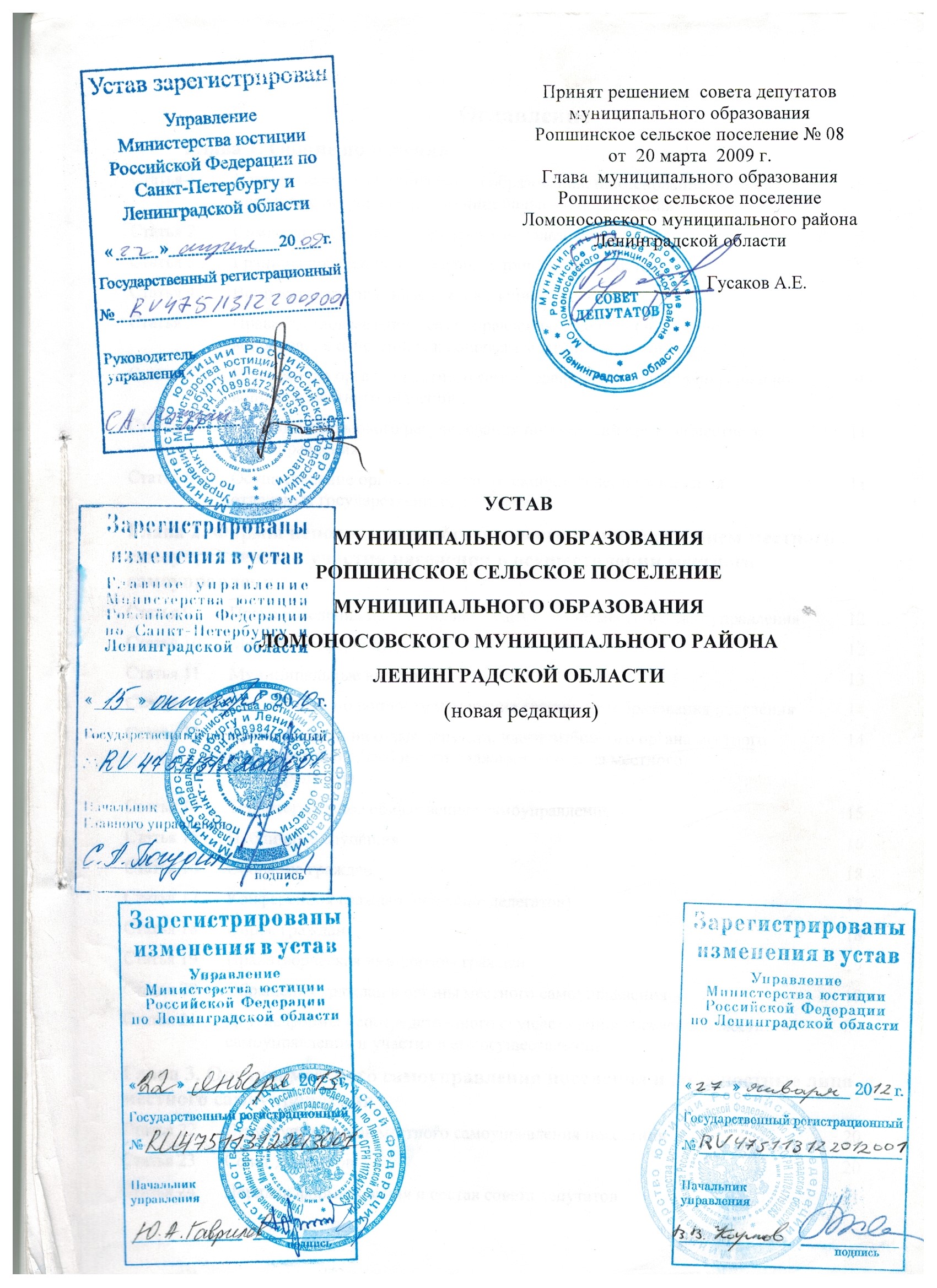 ОглавлениеГлава 1. Общие положенияНастоящий Устав в соответствии с Конституцией Российской Федерации, федеральными законами, Уставом Ленинградской области и областными законами устанавливает порядок организации местного самоуправления на территории муниципального образования Ропшинское сельское  поселение Ломоносовского муниципального района Ленинградской области. Глава 1. Общие положенияСтатья 1. Наименование муниципального образования, наименование  органов местного самоуправления муниципального образования1.  Официальное наименование поселения  - его название,  установленное в соответствии с законом  Ленинградской области от 24.12.2004 года № 117-ОЗ «Об установлении границ и наделении соответствующим статусом муниципального образования Ломоносовский муниципальный район и  муниципальных образований в его составе», муниципальное образование Ропшинское сельское поселение  муниципального образования Ломоносовский муниципальный район Ленинградской области.Административный центр –  поселок Ропша.2. Сокращенное наименование муниципального образования –  Ропшинское сельское  поселение (далее по тексту – поселение).3. Территория Ропшинского  сельского поселения Ломоносовского муниципального района Ленинградской области, в пределах которой осуществляется местное самоуправление, определена областным законом от 24.12.2004 года № 117-ОЗ «Об установлении границ и наделении соответствующим статусом муниципального образования Ломоносовский  муниципальный район н и муниципальных образований в его составе». 4. Официальное наименование представительного органа муниципального образования - совет депутатов МО Ропшинское сельское  поселение МО Ломоносовского  муниципального района Ленинградской области (далее по тексту – совет депутатов).5. Официальное наименование главы муниципального образования – глава МО Ропшинское сельское  поселение МО Ломоносовского муниципального района Ленинградской области (далее по тексту - глава поселения).6. Официальное наименование администрации муниципального образования – местная администрация  МО Ропшинское  сельское поселение МО Ломоносовского муниципального  района Ленинградской области.7. Сокращенное наименование местной администрации муниципального образования – местная администрация Ропшинского сельского поселения (далее по тексту -  местная администрация).	Статья 2. Символы поселения и порядок их использования1. Ропшинское сельское поселение Ломоносовского муниципального района Ленинградской области вправе иметь герб, флаг, эмблему и иные символы.2. Описание и порядок использования официальных символов поселения определяется решением совета депутатов.3. Официальные символы подлежат регистрации в порядке, установленном федеральным законодательством.	Статья 3. Границы  поселения  и  населенные  пункты  в его составе	Картографическое описание границ Ропшинского сельского поселения в Ломоносовском муниципальном районе	По смежеству с Низинским сельским поселениемОт юго-восточного угла квартала 100 Гостилицкого лесничества Ломоносовского лесхоза на северо-восток по реке Шингарка до Петергофского водопровода; далее на северо-восток по Петергофскому водопроводу до северной границы квартала 84 Володарского лесничества Глуховского парклесхоза; далее на восток по северным границам кварталов 84, 79, 80, 81 и 77 Володарского лесничества до грунтовой дороги Велигонты - Узигонты; далее на юго-восток по этой грунтовой дороге до восточной границы квартала 77 Володарского лесничества Глуховского парклесхоза.По смежеству с Горбунковским сельским поселениемДалее на юго-запад по восточным границам кварталов 77, 83 и 88 Володарского лесничества Глуховского парклесхоза до полевой дороги; далее на восток по полевой дороге, пересекая автодорогу Петродворец - Ропша, до автодороги Стрельна - Кипень; далее на север по автодороге Стрельна - Кипень до безымянного ручья, впадающего в реку Стрелка; далее на юго-восток по этому ручью до реки Стрелка; далее на юго-восток по реке Стрелка до мелиоративного канала (в  южнее деревни Райкузи); далее на север и восток  по этому каналу до полевой дороги.По смежеству с Аннинским сельским поселениемДалее на юго-восток и юг вновь по этому каналу, огибая с севера и востока кварталы 110, 112 и 115 Володарского лесничества Глуховского парклесхоза, до южной границы квартала 115 этого лесничества; далее на запад по южным границам кварталов 115 и 117 Володарского лесничества до мелиоративного канала (безымянный ручей); далее на юго-запад по этому каналу до границы ЗАО "Красносельское" (южная точка канала); далее на юг и восток по границам ЗАО "Красносельское" до западной точки мелиоративного канала (в  восточнее грунтовой автодороги Яльгелево - Капорское); далее на восток  по этому каналу до безымянного ручья.По смежеству с Лаголовским сельским поселениемДалее на юг по безымянному ручью, пересекая автодорогу Красное Село - Ропша, до полевой дороги; далее на юго-запад по этой полевой дороге до автодороги Русско-Высоцкое - Мухоловка.По смежеству с Русско-Высоцким сельским поселениемДалее вновь на юго-запад  по автодороге Русско-Высоцкое - Мухоловка до полевой дороги; далее на запад по этой полевой дороге до северо-восточного угла квартала 40 Кипенского лесничества Глуховского парклесхоза; далее на северо-запад по северным и северо-восточным границам кварталов 40, 39 и 37, на юг по западным границам кварталов 37, 38, 43, 45, 40 и 52 до юго-восточного угла квартала 48 Кипенского лесничества Глуховского парклесхоза.По смежеству с Кипенским сельским поселениемДалее на юго-запад по южной границе квартала 48 Кипенского лесничества Глуховского парклесхоза до безымянного ручья; далее на северо-запад по этому ручью до пруда; далее на северо-запад по северо-восточному и на запад по северному берегам пруда до грунтовой дороги; далее на запад по грунтовой дороге до реки Стрелка; далее на юго-запад  по реке Стрелка до пруда; далее на юго-запад по юго-восточному берегу пруда до безымянного ручья; далее на юго-запад  по этому ручью до полевой дороги; далее на север  по полевой дороге до смежной границы деревень Кипень и Большие Горки (улица Ягодная); далее на север  по этой смежной границе до полевой дороги; далее на запад  по этой полевой дороге до автодороги Стрельна - Кипень; далее на север  по автодороге Стрельна - Кипень до полевой дороги; далее на запад  по этой полевой дороге до западной границы ЗАО "Кипень"; далее на север два километра по западной границе ЗАО "Кипень" до автодороги Ропша - Гостилицы; далее на запад  по этой автодороге до границы ЗАО "Кипень"; далее на юго-запад по восточной, юго-восточной и южной границам ЗАО "Кипень" до северной границы квартала 11 Кипенского лесничества Глуховского парклесхоза; далее на запад по северным границам кварталов 11, 10 и 9 Кипенского лесничества до северо-восточной границы квартала 127 Гостилицкого лесничества Ломоносовского лесхоза; далее на северо-запад по северо-восточной границе квартала 127 Гостилицкого лесничества до западной границы ЗАО "Кипень".По смежеству с Гостилицким сельским поселениемДалее на северо-запад по границе ЗАО "Кипень" до автодороги Ропша - Клясино; далее на восток  по этой автодороге до западной границы ЗАО "Кипень"; далее на север по западной границе ЗАО "Кипень" до северной границы ЗАО "Племенной завод "Красная Балтика".По смежеству с Оржицким сельским поселениемДалее вновь на север по западной границе ЗАО "Кипень" до ручья Коновальников; далее на северо-восток по этому ручью до реки Шингарка; далее на северо-восток по реке Шингарка до исходной точки. В состав территории поселения входят земли в границах поселения вне зависимости от форм собственности и целевого назначения.	В состав поселения входят следующие населенные пункты: п. Ропша, д. Михайловская, д. Малые Горки, д. Большие Горки, д. Нижняя Кипень, д. Олики, д. Глядино, д. Коцелово, д. Яльгелево.	Статья 4. Вопросы местного значения поселения1. К вопросам местного значения поселения относятся:1) формирование, утверждение, исполнение бюджета поселения и контроль за исполнением данного бюджета;2) установление, изменение и отмена местных налогов и сборов поселения;3) владение, пользование и распоряжение имуществом, находящимся в муниципальной собственности поселения;4) организация в границах поселения электро-, тепло-, газо- и водоснабжения населения, водоотведения, снабжения населения топливом;5) дорожная деятельность в отношении автомобильных дорог местного значения в границах населенных пунктов поселения, а также осуществление иных полномочий в области использования автомобильных дорог и осуществления дорожной деятельности в соответствии с законодательством Российской Федерации;6) обеспечение малоимущих граждан, проживающих в поселении и нуждающихся в улучшении жилищных условий, жилыми помещениями в соответствии с жилищным законодательством, организация строительства и содержания муниципального жилищного фонда, создание условий для жилищного строительства;7) создание условий для предоставления транспортных услуг населению и организация транспортного обслуживания населения в границах поселения;8) участие в профилактике терроризма и экстремизма, а также в минимизации и (или) ликвидации последствий проявлений терроризма и экстремизма в границах поселения;9) участие в предупреждении и ликвидации последствий чрезвычайных ситуаций в границах поселения;10) обеспечение первичных мер пожарной безопасности в границах населенных пунктов поселения;11) создание условий для обеспечения жителей поселения услугами связи, общественного питания, торговли и бытового обслуживания;12) организация библиотечного обслуживания населения, комплектование и обеспечение сохранности библиотечных фондов библиотек поселения;13) создание условий для организации досуга и обеспечения жителей поселения услугами организаций культуры;14) сохранение, использование и популяризация объектов культурного наследия (памятников истории и культуры), находящихся в собственности поселения, охрана объектов культурного наследия (памятников истории и культуры) местного (муниципального) значения, расположенных на территории поселения;15) создание условий для развития местного традиционного народного художественного творчества, участие в сохранении, возрождении и развитии народных художественных промыслов в поселении;16) обеспечение условий для развития на территории поселения физической культуры и массового спорта, организация проведения официальных физкультурно-оздоровительных и спортивных мероприятий поселения;17) создание условий для массового отдыха жителей поселения и организация обустройства мест массового отдыха населения;18) формирование архивных фондов поселения;19) организация сбора и вывоза бытовых отходов и мусора;20) организация благоустройства и озеленения территории поселения, использования, охраны, защиты, воспроизводства городских лесов, лесов особо охраняемых природных территорий, расположенных в границах населенных пунктов поселения;21) утверждение генеральных планов поселения, правил землепользования и застройки, утверждение подготовленной на основе генеральных планов поселения документации по планировке территории, выдача разрешений на строительство, разрешений на ввод объектов в эксплуатацию при осуществлении строительства, реконструкции, капитального ремонта объектов капитального строительства, расположенных на территории поселения, утверждение местных нормативов градостроительного проектирования поселений, резервирование земель и изъятие, в том числе путем выкупа, земельных участков в границах поселения для муниципальных нужд, осуществление земельного контроля за использованием земель поселения;22) организация освещения улиц и установки указателей с названиями улиц и номерами домов;23) организация ритуальных услуг и содержание мест захоронения;24) организация и осуществление мероприятий по гражданской обороне, защите населения и территории поселения от чрезвычайных ситуаций природного и техногенного характера;25) создание, содержание и организация деятельности аварийно-спасательных служб и (или) аварийно-спасательных формирований на территории поселения;26) осуществление мероприятий по обеспечению безопасности людей на водных объектах, охране их жизни и здоровья;27) создание, развитие и обеспечение охраны лечебно-оздоровительных местностей и курортов местного значения на территории поселения;28) содействие в развитии сельскохозяйственного производства, создание условий для развития малого и среднего предпринимательства;29) организация и осуществление мероприятий по работе с детьми и молодежью в поселении;30) осуществление в пределах, установленных водным законодательством Российской Федерации, полномочий собственника водных объектов, информирование населения об ограничениях их использования;31) осуществление муниципального лесного контроля и надзора;32) создание условий для деятельности добровольных формирований населения по охране общественного порядка.2. Органы местного самоуправления поселения вправе заключать соглашения с органами местного самоуправления Ломоносовского муниципального района, в состав которого входит поселение, о передаче им осуществления части своих полномочий за счет субвенций, предоставляемых из бюджета поселения в бюджет муниципального района.Указанные соглашения должны заключаться на определенный срок, содержать положения, устанавливающие основания и порядок прекращения их действия, ежегодного объема субвенций, необходимых для осуществления передаваемых полномочий.Статья 5. Права органов местного самоуправления поселения на решение вопросов, не отнесенных к вопросам местного значения поселения1. Органы местного самоуправления поселения имеют право на:1) создание музеев поселения;2) участие в организации и финансировании проведения на территории поселения общественных работ для граждан, испытывающих трудности в поиске работы, а также временной занятости несовершеннолетних граждан в возрасте от 14 до 18 лет;3) совершение нотариальных действий, предусмотренных законодательством, в случае отсутствия в поселении нотариуса;4) участие в осуществлении деятельности по опеке и попечительству;5) осуществление финансирования и софинансирования капитального ремонта жилых домов, находившихся в муниципальной собственности до 1 марта 2005 года;6) создание условий для осуществления деятельности, связанной с реализацией прав местных национально-культурных автономий на территории поселения;7) оказание содействия национально-культурному развитию народов Российской Федерации и реализация мероприятий в сфере межнациональных отношений на территории поселения,8) участие в организации и осуществлении мероприятий по мобилизационной подготовке  муниципальных предприятий и учреждений, находящихся на территории поселения.9) создание условий для развития туризма.2. Органы местного самоуправления поселения вправе решать вопросы, указанные в части 1 настоящей статьи, участвовать в осуществлении иных государственных полномочий (не переданных им в соответствии со статьей 19 Федерального закона от 6.10.2003 года N 131-ФЗ «Об общих принципах организации местного самоуправления в Российской Федерации»), если это участие предусмотрено федеральными законами, а также решать иные вопросы, не отнесенные к компетенции органов местного самоуправления других муниципальных образований, органов государственной власти и не исключенные из их компетенции федеральными законами и законами Ленинградской области, только за счет собственных доходов местного бюджета (за исключением субвенций и дотаций, предоставляемых из федерального бюджета и бюджета Ленинградской области).	Статья 6. Полномочия органов местного самоуправления поселения по решению вопросов местного значения1. В целях решения вопросов местного значения органы местного самоуправления поселения обладают следующими полномочиями:1) принятие Устава поселения и внесение в него изменений и дополнений, издание муниципальных правовых актов;2) установление официальных символов поселения;3) создание муниципальных предприятий и учреждений, финансирование муниципальных учреждений, формирование и размещение муниципального заказа;4) установление тарифов на услуги, предоставляемых муниципальными предприятиями и учреждениями, если иное не предусмотрено федеральными законами;5) регулирование тарифов на товары и услуги организаций коммунального комплекса (за исключением тарифов на товары и услуги организаций коммунального комплекса - производителей товаров и услуг в сфере электро- и (или) теплоснабжения), тарифов на подключение к системе коммунальной инфраструктуры, тарифов организаций коммунального комплекса на подключение, надбавок к тарифам на товары и услуги организаций коммунального комплекса, надбавок к ценам (тарифам) для потребителей. Полномочия органов местного самоуправления поселения по регулированию тарифов на товары и услуги организаций коммунального комплекса (за исключением тарифов на товары и услуги организаций коммунального комплекса - производителей товаров и услуг в сфере электро- и (или) теплоснабжения), тарифов на подключение к системе коммунальной инфраструктуры, тарифов организаций коммунального комплекса на подключение, надбавок к тарифам на товары и услуги организаций коммунального комплекса, надбавок к ценам, тарифам для потребителей по решению совета депутатов могут полностью или частично передаваться на основе соглашений между органами местного самоуправления  поселения и органами местного самоуправления  Ломоносовского муниципального района Ленинградской области;6) организационное и материально-техническое обеспечение подготовки и проведения муниципальных выборов, местного референдума, голосования по отзыву депутата, члена выборного органа местного самоуправления, выборного должностного лица местного самоуправления, голосования по вопросам изменения границ поселения, преобразования поселения;7) принятие и организация выполнения планов и программ комплексного социально-экономического развития поселения, а также организация сбора статистических показателей, характеризующих состояние экономики и социальной сферы поселения, и предоставление указанных данных органам государственной власти в порядке, установленном Правительством Российской Федерации;8) учреждение печатного средства массовой информации для опубликования муниципальных правовых актов, обсуждения проектов муниципальных правовых актов по вопросам местного значения, доведения до сведения жителей поселения официальной информации о социально-экономическом и культурном развитии поселения, о развитии его общественной инфраструктуры и иной официальной информации;9) осуществление международных и внешнеэкономических связей в соответствии с федеральными законами;10) организация подготовки, переподготовки и повышения квалификации выборных должностных лиц местного самоуправления, депутатов совета депутатов, а также профессиональной подготовки, переподготовки и повышения квалификации муниципальных служащих и работников муниципальных учреждений;11) иными полномочиями в соответствии с федеральными законами, настоящим Уставом.2. Органы местного самоуправления поселения вправе в соответствии с настоящим Уставом принимать решение о привлечении граждан к выполнению на добровольной основе социально значимых для поселения работ (в том числе дежурств) в целях решения вопросов местного значения поселения, предусмотренных пунктами 8 - 10, 17 и 20 статьи 4 настоящего Устава.К социально значимым работам могут быть отнесены только работы, не требующие специальной профессиональной подготовки.К выполнению социально значимых работ могут привлекаться совершеннолетние трудоспособные жители поселения в свободное от основной работы или учебы время на безвозмездной основе не более чем один раз в три месяца. При этом продолжительность социально значимых работ не может составлять более четырех часов подряд.Порядок привлечения граждан к выполнению конкретных работ определяется постановлением главы местной администрации поселения.3. Полномочия органов местного самоуправления, установленные настоящей статьей, осуществляются органами местного самоуправления поселения самостоятельно.Статья 7. Принципы правового регулирования полномочий органов местного самоуправления1. Перечень вопросов местного значения не может быть изменен иначе как путем внесения изменений и дополнений в Федеральный закон от 6.10.2003 года N 131-ФЗ «Об общих принципах организации местного самоуправления в Российской Федерации» и настоящий Устав.2. Финансовые обязательства, возникающие в связи с решением вопросов местного значения, исполняются за счет средств местного бюджета (за исключением субвенций, предоставляемых местному бюджету из федерального бюджета и бюджета Ленинградской области). В случаях и порядке, установленных федеральными законами и законами Ленинградской области, указанные обязательства могут дополнительно финансироваться за счет средств федерального бюджета, федеральных государственных внебюджетных фондов и бюджета Ленинградской области.Статья 8. Осуществление органами местного самоуправления поселения отдельных государственных полномочий1. Полномочия органов местного самоуправления поселения, установленные федеральными законами и законами Ленинградской области, по вопросам, не отнесенным Федеральным законом от 6.10.2003 года N 131-ФЗ «Об общих принципах организации местного самоуправления в Российской Федерации» и настоящим Уставом к вопросам местного значения, являются отдельными государственными полномочиями, передаваемыми для осуществления органам местного самоуправления поселения.2. Финансовое обеспечение отдельных государственных полномочий, переданных органам местного самоуправления поселения, осуществляется только за счет предоставляемых местному бюджету субвенций из соответствующих бюджетов.Органы местного самоуправления поселения имеют право дополнительно использовать собственные материальные ресурсы и финансовые средства для осуществления переданных им отдельных государственных полномочий в случае и порядке, предусмотренных Уставом поселения.3. Органы местного самоуправления поселения несут ответственность за осуществление отдельных государственных полномочий в пределах выделенных поселению на эти цели материальных ресурсов и финансовых средств.4. Органы местного самоуправления поселения участвуют в осуществлении государственных полномочий, не переданных им в соответствии со статьей 19 Федерального закона от 6 октября 2003 года № 131-ФЗ «Об общих принципах организации местного самоуправления в Российской Федерации», в случае принятия советом депутатов решения о реализации права на участие в осуществлении указанных полномочий.5. Органы местного самоуправления поселения вправе осуществлять расходы за счет средств местного бюджета (за исключением финансовых средств, передаваемых местному бюджету на осуществление целевых расходов) на осуществление не переданных им полномочий, если возможность осуществления таких расходов предусмотрена федеральными законами.Органы местного самоуправления поселения вправе устанавливать за счет средств местного бюджета (за исключением финансовых средств, передаваемых местному бюджету на осуществление целевых расходов) дополнительные меры социальной поддержки и социальной помощи для отдельных категорий граждан вне зависимости от наличия в федеральных законах положений, устанавливающих указанное право.Финансирование полномочий, предусмотренное настоящей частью, не является обязанностью поселения, осуществляется при наличии возможности и не является основанием для выделения дополнительных средств из других бюджетов бюджетной системы Российской Федерации.6. Органы местного самоуправления поселения и должностные лица местного самоуправления обязаны в соответствии с требованиями федерального законодательства предоставлять государственным органам, осуществляющим  контроль за осуществлением органами местного самоуправления отдельных государственных полномочий, а также за использованием предоставленных на эти цели материальных ресурсов и финансовых средств, документы, связанные с осуществлением отдельных государственных полномочий.7. Органы  местного  самоуправления  и  должностные  лица  поселения обязаны  исполнять  письменные  предписания  уполномоченных государственных органов по устранению нарушений законодательства, регулирующего осуществление отдельных государственных полномочий. Указанные предписания могут быть обжалованы в судебном порядке.Глава 2.  Формы непосредственного осуществления населением  местного самоуправления и участия населения в осуществлении местного самоуправления	Статья 9. Право населения поселения на осуществление местного самоуправления1. Местное самоуправление в поселении осуществляется населением в соответствии с установленными законодательством гарантиями посредством участия в местных референдумах, муниципальных выборах, посредством других форм непосредственного осуществления населением местного самоуправления и участия населения в осуществлении местного самоуправления, а также через выборные и иные органы местного самоуправления поселения.2. Наряду с предусмотренными Федеральным законом от 6 октября 2003 года № 131-ФЗ «Об общих принципах организации местного самоуправления в Российской Федерации» формами непосредственного осуществления населением местного самоуправления и участия населения в осуществлении местного самоуправления граждане вправе участвовать в осуществлении местного самоуправления в иных формах, не противоречащих Конституции Российской Федерации, настоящему Федеральному закону и иным федеральным законам, законам субъектов Российской Федерации.3. Граждане Российской Федерации в соответствии с Конституцией Российской Федерации, федеральными законами, Уставом Ленинградской области, областными законами, настоящим Уставом имеют равные права на осуществление местного самоуправления как непосредственно, так и через своих представителей. 4. На основании международных договоров Российской Федерации и в порядке, установленном законом, иностранные граждане, постоянно проживающие на территории поселения, имеют право избирать и быть избранными в органы местного самоуправления, участвовать в иных избирательных действиях на указанных выборах, а также участвовать в местном референдуме на тех же условиях, что и граждане Российской Федерации.Статья 10. Местный референдум1. Местный референдум проводится в целях решения населением непосредственно вопросов местного значения. Местный референдум проводится на всей территории поселения. В местном референдуме имеют право участвовать граждане, место жительства которых расположено в границах поселения. Граждане участвуют в местном референдуме на основе всеобщего равного и прямого волеизъявления при тайном голосовании.2. Решение о назначении местного референдума совет депутатов обязан принять в течение 30 дней со дня поступления в совет депутатов документов, на основании которых назначается местный референдум. Такую инициативу могут выдвинуть:1) граждане, имеющие право на участие в местном референдуме;2) избирательные объединения, иные общественные объединения, Уставы которых предусматривают участие в выборах и (или) референдумах и которые зарегистрированы в порядке и сроки, установленные федеральным законом;3) совет депутатов и глава местной администрации поселения совместно посредством принятия соответствующих правовых актов.3. Условием назначения местного референдума по инициативе граждан, избирательных объединений, иных общественных объединений является сбор подписей в поддержку данной инициативы, количество которых должно составлять 5 процентов от числа  участников референдума, зарегистрированных на территории поселения, в соответствии с действующим законодательством. Инициатива проведения референдума, выдвинутая гражданами, избирательными объединениями, иными общественными объединениями, указанными в пункте 2 части 2 настоящей статьи, оформляется в порядке, установленном федеральным законом и принимаемым в соответствии с ним законом Ленинградской области.4. В случае если местный референдум не назначен советом депутатов поселения в установленные сроки, референдум назначается судом на основании обращения граждан, избирательных объединений, главы поселения, органов государственной власти Ленинградской области, избирательной комиссии Ленинградской области или прокурора. Назначенный судом местный референдум организуется избирательной комиссией поселения, а обеспечение его проведения осуществляется исполнительным органом государственной власти Ленинградской области или иным органом, на который судом возложено обеспечение проведения местного референдума.5. Принятое на местном референдуме решение подлежит обязательному исполнению на территории поселения и не нуждается в утверждении какими-либо органами государственной власти, их должностными лицами или органами местного самоуправления поселения. Итоги голосования и принятое на местном референдуме  решение подлежат официальному опубликованию (обнародованию).В случае если для его реализации требуется издание нормативного правового акта, орган (должностное лицо) местного самоуправления поселения, в компетенцию которого входит данный вопрос, обязан (обязано) принять такой акт.6. Органы местного самоуправления поселения обеспечивают исполнение принятого на местном референдуме решения в соответствии с разграничением полномочий между ними.7. Решение о проведении местного референдума, а также принятое на местном референдуме решение может быть обжаловано в судебном порядке гражданами, органами местного самоуправления, прокурором, уполномоченными федеральным законом органами государственной власти.8. Гарантии прав граждан на участие в местном референдуме, а также порядок подготовки и проведения местного референдума устанавливаются федеральным законом и принимаемым в соответствии с ним законом Ленинградской области. 	Статья 11. Муниципальные выборы1. Муниципальные выборы проводятся в целях избрания депутатов совета депутатов по многомандатным (одномандатным) избирательным округам членов выборного органа местного самоуправления, выборных должностных лиц местного самоуправления на основе всеобщего равного и прямого избирательного права при тайном голосовании.2. Муниципальные выборы назначаются советом депутатов и проводятся в соответствии с федеральным и областным законодательством о выборах.3. Для организации и проведения муниципальных выборов формируется избирательная комиссия поселения.4. Муниципальные выборы назначаются советом депутатов в соответствии с действующим законодательством о выборах не ранее чем за 90 дней и не позднее, чем за 80 дней до дня голосования. Указанное решение подлежит официальному опубликованию в средствах массовой информации не позднее чем через 5 дней со дня его принятия.Днями голосования на выборах в совет депутатов являются второе воскресенье марта или второе воскресенье октября года, в котором истекают сроки полномочий совета депутатов или депутатов, за исключением случаев, предусмотренных  Федеральным законом от 12 июня 2002 года N 67-ФЗ «Об основных гарантиях избирательных прав и права на участие в референдуме граждан Российской Федерации». В случае досрочного прекращения полномочий совета депутатов, самороспуска совета депутатов, выборы должны быть проведены не позднее чем через шесть месяцев со дня досрочного прекращения полномочий, самороспуска совета депутатов. Решение о назначении досрочных выборов принимает избирательная комиссия поселения.При назначении досрочных выборов сроки, указанные в абзаце первом настоящего пункта, а также сроки осуществления иных избирательных действий могут быть сокращены, но не более чем на одну треть.В случае досрочного прекращения полномочий депутата, избранного по одномандатному избирательному округу, в этом избирательном округе совет депутатов назначает дополнительные выборы. Дополнительные выборы проводятся не позднее чем через один год со дня досрочного прекращения полномочий депутата. Дополнительные выборы назначаются на второе воскресенье марта. Если указанные выборы не могут быть назначены на второе воскресенье марта, они назначаются на второе воскресенье октября, а в год проведения выборов депутатов Государственной Думы Федерального Собрания Российской Федерации очередного созыва - на день голосования на этих выборах. Если в результате досрочного прекращения депутатских полномочий совет депутатов остался в неправомочном составе, дополнительные выборы по решению избирательной комиссии поселения проводятся не позднее чем через четыре месяца со дня такого досрочного прекращения полномочий, при этом сроки избирательных действий по решению избирательной комиссии поселения могут быть сокращены на одну треть.5. В случаях, установленных федеральным законом, муниципальные выборы назначаются избирательной комиссией поселения или судом.6. Гарантии избирательных прав граждан при проведении муниципальных выборов, порядок назначения, подготовки, проведения, установления итогов и определения результатов муниципальных выборов устанавливаются федеральным законом и принимаемыми в соответствии с ним законами Ленинградской области.7. Итоги муниципальных выборов подлежат официальному опубликованию (обнародованию).Статья 12. Голосование по вопросам изменения границ, преобразования поселенияГолосование по вопросам изменения границ, преобразования поселения проводится в порядке, установленном федеральным законом и законом Ленинградской области о местном референдуме, с учетом особенностей, установленных Федеральным законом от 6.10.2003 года N 131-ФЗ «Об общих принципах организации местного самоуправления в Российской Федерации».Статья 13. Право граждан на отзыв депутата, члена выборного органа местного самоуправления, выборного должностного лица местного  самоуправления Граждане, проживающие в поселении и обладающие избирательным правом в соответствующем избирательном округе, имеют право на отзыв депутата, члена выборного органа местного самоуправления, выборного должностного лица местного самоуправления, избранного по данному избирательному округу, в порядке и по основаниям, предусмотренным федеральным законом и настоящим Уставом.	Статья 14. Территориальное общественное самоуправление1. Под территориальным общественным самоуправлением понимается самоорганизация граждан по месту их жительства на части территории поселения для самостоятельного и под свою ответственность осуществления собственных инициатив по вопросам местного значения.Границы территории, на которой осуществляется территориальное общественное самоуправление, устанавливаются советом депутатов по предложению населения, проживающего на данной территории.2. Территориальное общественное самоуправление может осуществляться непосредственно населением посредством проведения собраний и конференций граждан, а также посредством создания органов территориального общественного самоуправления.3. Территориальное общественное самоуправление может осуществляться в пределах следующих территорий проживания граждан: подъезд многоквартирного жилого дома; многоквартирный жилой дом; группа жилых домов; жилой микрорайон, иные территории проживания граждан.4. Органы территориального общественного самоуправления избираются на собраниях (конференциях) граждан, проживающих на соответствующей территории.5. Территориальное общественное самоуправление считается учрежденным с момента регистрации Устава территориального общественного самоуправления.Регистрацию Устава осуществляет местная администрация поселения.Порядок регистрации Устава территориального общественного самоуправления определяется решением совета депутатов.Территориальное общественное самоуправление в соответствии с его Уставом может являться юридическим лицом и подлежит государственной регистрации в организационно-правовой форме некоммерческой организации.6. Собрание граждан по вопросам организации и осуществления территориального общественного самоуправления считается правомочным, если в нем принимают участие не менее половины жителей соответствующей территории, достигших шестнадцатилетнего возраста.Конференция граждан по вопросам организации и осуществления территориального общественного самоуправления считается правомочной, если в ней принимают участие не менее двух третей избранных на собраниях граждан делегатов, представляющих не менее половины жителей соответствующей территории, достигших шестнадцатилетнего возраста.7. К исключительным полномочиям собрания (конференции) граждан, осуществляющих территориальное общественное самоуправление, относятся:1) установление структуры органов территориального общественного самоуправления;2) принятие Устава территориального общественного самоуправления, внесение в него изменений и дополнений;3) избрание органов территориального общественного самоуправления;4) определение основных направлений деятельности территориального общественного самоуправления;5) утверждение сметы доходов и расходов территориального общественного самоуправления и отчета об ее исполнении;6) рассмотрение и утверждение отчетов о деятельности органов территориального общественного самоуправления.8. Органы территориального общественного самоуправления:1) представляют интересы населения, проживающего на соответствующей территории;2) обеспечивают исполнение решений, принятых на собраниях и конференциях граждан;3) могут осуществлять хозяйственную деятельность по благоустройству территории, иную хозяйственную деятельность, направленную на удовлетворение социально-бытовых потребностей граждан, проживающих на соответствующей территории, как за счет средств указанных граждан, так и на основании договора между органами территориального общественного самоуправления и органами местного самоуправления с использованием средств местного бюджета;4) вправе вносить в органы местного самоуправления проекты муниципальных правовых актов, подлежащие обязательному рассмотрению этими органами и должностными лицами местного самоуправления, к компетенции которых отнесено принятие указанных актов.9. В Уставе территориального общественного самоуправления устанавливаются:1) территория, на которой оно осуществляется;2) цели, задачи, формы и основные направления деятельности территориального общественного самоуправления;3) порядок формирования, прекращения полномочий, права и обязанности, срок полномочий органов территориального общественного самоуправления;4) порядок принятия решений;5) порядок приобретения имущества, а также порядок пользования и распоряжения указанным имуществом и финансовыми средствами;6) порядок прекращения осуществления территориального общественного самоуправления.10. Дополнительные требования к Уставу территориального общественного самоуправления органами местного самоуправления поселения устанавливаться не могут.11. Порядок организации и осуществления территориального общественного самоуправления, условия и порядок выделения необходимых средств из местного бюджета определяются решениями совета депутатов.	Статья 15. Публичные слушания1. Для обсуждения проектов муниципальных правовых актов по вопросам местного значения с участием жителей поселения советом депутатов, главой муниципального образования могут проводиться публичные слушания.2. Публичные слушания проводятся по инициативе населения, совета депутатов или главы муниципального образования. Публичные слушания, проводимые по инициативе населения или совета депутатов, назначаются советом депутатов, а по инициативе главы муниципального образования - главой муниципального образования.3. Для реализации инициативы населения о проведении публичных слушаний создается инициативная группа граждан численностью не менее 10 человек. 4. Инициативная группа граждан реализует инициативу проведения публичных слушаний путем направления в совет депутатов обращения в письменном виде.5. В обращении указывается наименование проекта муниципального правового акта, который предлагается обсудить на публичных слушаниях.6. К обращению прилагаются:- проект муниципального правового акта;- подписи в количестве  5 процентов жителей поселения, обладающих избирательным правом и поддерживающих инициативу проведения публичных слушаний.7. Обращение подлежит рассмотрению на ближайшем заседании совета депутатов, но не позднее чем в тридцатидневный срок со дня поступления обращения в совет депутатов. 8. Обращение рассматривается только в присутствии инициаторов публичных слушаний. В случае отсутствия на заседании совета депутатов инициаторов публичных слушаний данный вопрос снимается с повестки дня и подлежит рассмотрению на следующем заседании.9. При рассмотрении обращения советом депутатов может быть предоставлено слово инициаторам публичных слушаний.10. По итогам рассмотрения обращения совет депутатов принимает решение о назначении публичных слушаний либо об отказе в назначении публичных слушаний.11. Решение принимается открытым голосованием.12. Решение должно содержать:- вопросы, выносимые на публичные слушания;- дату и место проведения публичных слушаний;- сведения об инициаторах публичных слушаний;- предполагаемый состав участников публичных слушаний;- форму оповещения жителей поселения о проведении публичных слушаний;- порядок ознакомления и получения документов, предполагаемых к рассмотрению на публичных слушаниях.13. Решение считается принятым,  если за него проголосовало более 50 процентов от установленного Уставом количества депутатов совета депутатов.14. Отказ в назначении публичных слушаний должен быть мотивированным. Основаниями для отказа в назначении публичных слушаний могут быть:- противоречие предлагаемого к обсуждению муниципального правового акта Конституции Российской Федерации, федеральным законам, Уставу Ленинградской области, областным законам;- нарушение установленного настоящим Уставом  порядка выдвижения инициативы проведения публичных слушаний.15. На публичные слушания в обязательном порядке выносятся: 1) проект Устава поселения, проект муниципального правового акта о внесении изменений и дополнений в Устав поселения, кроме случаев, когда изменения в Устав вносятся исключительно в целях приведения закрепляемых в Уставе вопросов местного значения и полномочий по их решению в соответствие с Конституцией Российской Федерации, федеральными законами;2) проект местного бюджета и отчет о его исполнении;3) проекты планов и программ развития поселения, проекты правил землепользования и застройки, проекты планировки территорий и проекты межевания территорий, а также вопросы предоставления разрешений на условно разрешенный вид использования земельных участков и объектов капитального строительства, вопросы отклонения от предельных параметров разрешенного строительства, реконструкции объектов капитального строительства, вопросы изменения одного вида разрешенного использования земельных участков и объектов капитального строительства на другой вид такого использования при отсутствии утвержденных правил землепользования и застройки;4) вопросы о преобразовании муниципального образования;16. Жители поселения не позднее, чем за 10 дней до дня проведения публичных слушаний, оповещаются о месте и времени их проведения через средства массовой информации или иным способом, обеспечивающим информирование жителей поселения о проведении публичных слушаний.17. Проект муниципального правового акта, выносимого на публичные слушания, не позднее, чем за 10 дней до дня их проведения, публикуется в средствах массовой информации. 18. Проект Устава поселения, проект муниципального правового акта о внесении изменений и дополнений в Устав поселения не позднее, чем за 30 дней до дня их рассмотрения советом депутатов, подлежат официальному опубликованию (обнародованию) с одновременным опубликованием (обнародованием) установленного советом депутатов порядка учета предложений по указанным проектам, а также порядка участия граждан в его обсуждении.Публичные слушания по указанным проектам проводятся не позднее, чем за 10 дней до дня их рассмотрения советом депутатов.19. Порядок организации, проведения и опубликования решения о проведении публичных слушаний определяется решением совета депутатов в соответствии с настоящим Уставом.Статья 16. Собрание граждан1. Собрания граждан могут проводиться для обсуждения вопросов местного значения, информирования населения о деятельности органов местного самоуправления, осуществления территориального общественного самоуправления.2. Собрание граждан проводится по инициативе населения, совета депутатов, главы муниципального образования, а также в случаях, предусмотренных Уставом территориального общественного самоуправления.Собрание граждан, проводимое по инициативе совета депутатов или главы муниципального образования, назначается соответственно советом депутатов или главой муниципального образования.Собрание граждан, проводимое по инициативе населения, назначается советом депутатов в порядке, установленном  решением совета депутатов.3. Собрание граждан может принимать обращения к органам местного самоуправления поселения и должностным лицам местного самоуправления, а также избирать лиц, уполномоченных представлять собрание граждан во взаимоотношениях с органами местного самоуправления поселения и должностными лицами местного самоуправления.Собрание граждан, проводимое по вопросам, связанным с осуществлением территориального общественного самоуправления, принимает решения по вопросам, отнесенным к его компетенции Уставом территориального общественного самоуправления.4. Обращения, принятые собранием граждан, подлежат обязательному рассмотрению органами местного самоуправления поселения и должностными лицами местного самоуправления, к компетенции которых отнесено решение содержащихся в обращениях вопросов, с направлением письменного ответа.5. Порядок назначения и проведения собрания граждан, а также его полномочия определяются решением совета депутатов, Уставом территориального общественного самоуправления.6. Итоги собрания граждан подлежат официальному опубликованию (обнародованию).	Статья 17. Конференция граждан (собрание делегатов)1. В случаях, предусмотренных решением совета депутатов, Уставом территориального общественного самоуправления, полномочия собрания граждан могут осуществляться конференцией граждан (собранием делегатов).2. Порядок назначения и проведения конференции граждан (собрания делегатов) определяется решением совета депутатов.3. Итоги конференции граждан (собрания делегатов) подлежат официальному опубликованию (обнародованию).	Статья 18. Опрос граждан1. Опрос граждан проводится на всей территории поселения или на части его территории для выявления мнения населения и его учета при принятии решений органами местного самоуправления и должностными лицами местного самоуправления, а также органами государственной власти.Результаты опроса носят рекомендательный характер.2. В опросе граждан имеют право участвовать жители поселения, обладающие избирательным правом.3. Опрос граждан проводится по инициативе:1) совета депутатов или главы поселения - по вопросам местного значения;2) органов государственной власти Ленинградской области - для учета мнения граждан при принятии решений об изменении целевого назначения земель муниципального образования для объектов регионального и межрегионального значения.4. Порядок назначения и проведения опроса граждан определяется решением совета депутатов. 5. Решение о назначении опроса граждан принимается советом депутатов. В решении совета депутатов о назначении опроса граждан устанавливаются:1) дата и сроки проведения опроса;2) формулировка вопроса (вопросов), предлагаемого (предлагаемых) при проведении опроса;3) методика проведения опроса;4) форма опросного листа;5) минимальная численность жителей поселения, участвующих в опросе.6. Жители поселения должны быть проинформированы о проведении опроса граждан не менее чем за 10 дней до его проведения.7. Финансирование мероприятий, связанных с подготовкой и проведением опроса граждан, осуществляется:1) за счет средств местного бюджета - при проведении опроса по инициативе органов местного самоуправления;2) за счет средств бюджета Ленинградской области - при проведении опроса по инициативе органов государственной власти Ленинградской области.Статья 19. Правотворческая инициатива граждан1. Граждане имеют право на правотворческую инициативу по вопросам местного значения.2. С правотворческой инициативой может выступить инициативная группа граждан, обладающих избирательным правом, в порядке, установленном решением совета депутатов.Минимальная численность инициативной группы граждан составляет 3 процента от числа жителей поселения, обладающих избирательным правом.3. Проект муниципального правового акта, внесенный в порядке реализации правотворческой инициативы граждан, подлежит обязательному рассмотрению органом местного самоуправления или должностным лицом местного самоуправления, к компетенции которых относится принятие соответствующего акта, в течение трех месяцев со дня его внесения.Представителям инициативной группы граждан должна быть обеспечена возможность изложения своей позиции при рассмотрении указанного проекта.В случае, если принятие муниципального правового акта, проект которого внесен в порядке реализации правотворческой инициативы граждан, относится к компетенции совета депутатов, указанный проект должен быть рассмотрен на открытом заседании совета депутатов.4. Мотивированное решение, принятое по результатам рассмотрения проекта муниципального правового акта, внесенного в порядке реализации правотворческой инициативы граждан, должно быть официально в письменной форме доведено до сведения внесшей его инициативной группы граждан.Статья 20. Обращения граждан в органы местного самоуправления1. Граждане имеют право на индивидуальные и коллективные обращения в органы местного самоуправления и к должностным лицам.2. Обращения граждан рассматриваются в порядке и сроки, установленные Федеральным законом от 2 мая 2006 года № 59-ФЗ «О порядке рассмотрения обращений граждан Российской Федерации»3. За нарушение порядка и сроков рассмотрения обращений граждан должностные лица местного самоуправления несут ответственность в соответствии с законодательством Российской Федерации.Статья 21. Другие формы непосредственного осуществления населением местного самоуправления и участия в его осуществлении1. Наряду с предусмотренными федеральным законом и настоящим Уставом формами непосредственного осуществления населением местного самоуправления и участия населения в осуществлении местного самоуправления граждане вправе участвовать в осуществлении местного самоуправления в иных формах, не противоречащих Конституции Российской Федерации, федеральным  законам и законам  Ленинградской области.2. Непосредственное осуществление населением местного самоуправления и участие населения в осуществлении местного самоуправления основываются на принципах законности, добровольности.Органы местного самоуправления и должностные лица местного самоуправления обязаны содействовать населению в непосредственном осуществлении населением местного самоуправления и участии населения в осуществлении местного самоуправления.Порядок организации и осуществления на территории поселения иных форм непосредственного осуществления населением местного самоуправления и участия населения в осуществлении местного самоуправления определяется нормативными правовыми актами совета депутатов.	Статья 22. Структура органов местного самоуправления поселения1. Структуру органов местного самоуправления поселения составляют: - совет депутатов Ропшинского сельского поселения Ломоносовского муниципального района Ленинградской области (совет депутатов);- глава Ропшинского сельского поселения Ломоносовского муниципального района Ленинградской области (глава поселения);- местная администрация Ропшинского сельского поселения  Ломоносовского муниципального района Ленинградской области ( местная администрация).2. Изменение структуры и полномочий органов местного самоуправления поселения осуществляется не иначе как путем внесения изменений в настоящий Устав.3. Решение совета депутатов об изменении структуры и полномочий органов местного самоуправления поселения вступает в силу не ранее, чем по истечении срока полномочий совета депутатов, принявшего указанное решение.Статья 23. Совет депутатов1. Совет депутатов – представительный орган местного самоуправления поселения.2. Совет депутатов обладает правами юридического лица, является муниципальным учреждением и подлежит государственной регистрации в качестве юридического лица на основании настоящего Устава и решения совета депутатов о наделении совета депутатов правами юридического лица.3. Совет депутатов представляет интересы населения поселения и принимает от его имени решения в пределах полномочий, установленных  законодательством и настоящим Уставом.4. Срок полномочий совета депутатов составляет 5 лет. Совет депутатов может осуществлять свои полномочия в случае избрания не менее двух третей от установленной настоящим Уставом  численности депутатов.Статья 24. Порядок формирования и состав совета депутатов1. Совет депутатов состоит из 10 депутатов, которые избираются на муниципальных выборах по двум пятимандатным избирательным округам, образуемым на территории поселения.2. Полномочия председателя совета депутатов исполняет глава поселения.3. Из числа депутатов совета депутатов открытым голосованием избирается заместитель председателя совета депутатов.4. Совет депутатов может образовывать из своего состава постоянные комиссии, а также рабочие и временные комиссии с привлечением муниципальных служащих, специалистов, представителей общественности.Порядок созыва и работы постоянных, рабочих и временных комиссий совета депутатов определяется регламентом совета депутатов.5. Совет депутатов решает вопросы, отнесенные к его компетенции, на заседаниях.6. Заседания совета депутатов созываются главой муниципального образования по мере необходимости, но не реже одного раза в два месяца. Внеочередные заседания созываются главой муниципального образования по собственной инициативе, по инициативе главы администрации и по инициативе не менее 1/3 депутатов совета депутатов.7. В целях качественного и оперативного обеспечения деятельности совета депутатов может создаваться аппарат совета депутатов, штатное расписание и структуру которого утверждает совет депутатов, в пределах средств, предусмотренных бюджетом.Статья 25. Полномочия совета депутатов1. В исключительной компетенции совета депутатов находятся:- принятие Устава поселения и внесение в него изменений и дополнений;- утверждение местного бюджета и утверждение отчета о его исполнении;- установление, изменение и отмена местных налогов и сборов, в соответствии с законодательством Российской Федерации о налогах и сборах;- принятие планов и программ развития  поселения, утверждение отчетов об их исполнении;- определение порядка управления и распоряжения имуществом, находящимся в муниципальной собственности;- определение порядка принятия решений о создании, реорганизации и ликвидации муниципальных предприятий и учреждений, а также об установлении тарифов на услуги муниципальных предприятий и учреждений; - определение порядка участия поселения в организациях межмуниципального сотрудничества;- определение порядка материально-технического и организационного обеспечения деятельности органов местного самоуправления;- контроль за исполнением органами местного самоуправления и должностными лицами поселения полномочий по решению вопросов местного значения. 2. Совет депутатов:- принимает решения о назначении и проведении муниципальных выборов; - принимает решения о назначении и проведении местного референдума;- определяет порядок назначения и проведения конференции граждан;- определяет порядок назначения и проведения собрания граждан;- определяет порядок назначения и проведения опроса граждан; - определяет порядок организации и проведения публичных слушаний в случаях, установленных законодательством и настоящим Уставом;- выражает мнение населения, связанное с изменением границ поселения, а также с преобразованием поселения;- определяет условия приобретения, создания, преобразования объектов муниципальной собственности; - утверждает условия трудового договора (контракта) для главы администрации;- устанавливает порядок проведения конкурса на замещение должности главы администрации;- определяет направления использования капитальных вложений;- принимает решение об определении целей, условий и порядка деятельности муниципальных предприятий и учреждений;- заслушивает отчёты руководителей муниципальных предприятий и учреждений;- устанавливает, по согласованию с органом исполнительной власти Ленинградской области, уполномоченным в области охраны объектов культурного наследия, порядок организации историко-культурного заповедника местного (муниципального) значения, его границу и режим его содержания;- устанавливает статус особо охраняемых природных территорий и объектов, их границы и регламент градостроительной деятельности, по представлению соответствующих органов государственной власти;- утверждает перечень объектов муниципальной собственности, приобретение, создание и преобразование которых требуют согласия совета депутатов;- утверждает структуру администрации по представлению главы администрации;- утверждает положение об администрации;- принимает решение об учреждении органа местного самоуправления с правами юридического лица;- осуществляет право законодательной инициативы в Законодательном собрании Ленинградской области;- утверждает генеральный план поселения;- утверждает правила землепользования и застройки;- утверждает подготовленную на основе генерального плана поселения документацию по планировке территории;- принимает решение о резервировании и изъятии, в том числе путем выкупа, земельных участков в границах  поселения для муниципальных нужд;- утверждает положение о размещении заказов на поставку товаров, выполнение работ, оказание услуг для муниципальных нужд и правила размещения заказа путем проведения торгов и без проведения торгов, финансируемого за счет средств местного бюджета;- определяет порядок привлечения заёмных средств, в том числе выпуска муниципальных ценных бумаг;- принимает решения о целях, формах, суммах долгосрочных заимствований, выпуске местных займов, лотерей;- принимает решения о создании некоммерческих организаций в форме автономных некоммерческих организаций и фондов;- определяет условия и порядок приватизации муниципальных предприятий и муниципального имущества;- утверждает в соответствии с законодательством правила учета граждан, нуждающихся в улучшении жилищных условий, и предоставления жилых помещений;- принимает решение о переводе жилых домов и жилых помещений муниципального фонда в нежилые;- определяет порядок распоряжения земельными участками на территории поселения, находящимися в муниципальной собственности;- устанавливает порядок определения размера арендной платы, порядок, условия и сроки внесения арендной платы за земли, находящиеся в муниципальной собственности; - устанавливает порядок передачи и продажи муниципального жилья в собственность граждан и организаций, сдачи муниципального жилья в аренду;- определяет льготы и преимущества, в том числе налоговые, в целях стимулирования отдельных видов деятельности;- определяет правила пользования природными ресурсами, выносит решения о приостановлении строительства или эксплуатации объектов в случае нарушения экологических, санитарных, строительных норм на территории поселения;- учреждает средства массовой информации;- объявляет природные и иные объекты местного значения, представляющие собой экологическую, историческую или научную ценность, памятниками природы, истории и культуры, определяет правила их охраны и использования в соответствии с действующим законодательством;- определяет за счет собственных средств дополнительные меры социальной поддержки для граждан, проживающих на подведомственной ему территории;- осуществляет иные полномочия, отнесенные к ведению совета депутатов федеральным законодательством, законодательством Ленинградской области, настоящим Уставом, а также регламентом совета депутатов;3. Совет депутатов может рассматривать и решать по представлению главы местной администрации вопросы, отнесенные к ее ведению.4. Нормативные правовые акты совета депутатов, предусматривающие установление и отмену местных налогов и сборов, осуществление расходов из местного бюджета, могут быть внесены на рассмотрение Совета депутатов только по инициативе главы местной администрации поселения или при наличии заключения главы местной администрации поселения.5. Расходы на обеспечение деятельности совета депутатов предусматриваются в местном бюджете отдельной строкой в соответствии с классификацией расходов бюджетов Российской Федерации.6. Управление и (или) распоряжение советом депутатов или отдельными депутатами (группами депутатов) в какой бы то ни было форме средствами местного бюджета в процессе его исполнения не допускаются, за исключением средств местного бюджета, направляемых на обеспечение деятельности совета депутатов и депутатов.Статья 26. Порядок проведения заседаний совета депутатов1. Вновь избранный совет депутатов собирается не позднее, чем на десятый день после официального опубликования решения об итогах голосования на муниципальных выборах в случае избирания не менее двух третей от установленной настоящим Уставом численности депутатов.2. Первое заседание вновь избранного совета депутатов первого созыва открывает старший по возрасту депутат совета депутатов. 3. Заседание совета депутатов правомочно, если на нем присутствует не менее половины от числа избранных депутатов.4. Совет депутатов по вопросам, входящим в его компетенцию, принимает решения. 5. Принятие проектов решений за основу, поправок к ним осуществляется большинством голосов депутатов, присутствующих на заседании на момент голосования.6. Решение считается принятым, если за него проголосовало более половины от установленного настоящим Уставом числа депутатов.7. Решения по вопросам принятия Устава, внесения изменений и дополнений в Устав, и решение о самороспуске совета депутатов – большинством в две трети голосов от установленного настоящим Уставом числа депутатов.8. Порядок созыва, подготовки и проведения заседаний совета депутатов, рассмотрения и принятия решений, осуществления контрольных полномочий, участия депутатов совета депутатов, должностных лиц администрации, других органов местного самоуправления, представителей общественности, населения поселения в работе заседаний совета депутатов, комиссий, групп, а также материального, организационно-технического, правового обеспечения работы депутатов устанавливается регламентом совета депутатов.Статья 27. Досрочное прекращение полномочий совета депутатов1. Полномочия совета депутатов могут быть прекращены досрочно в случаях:- роспуска совета депутатов в порядке и по основаниям, которые предусмотрены федеральным законом:- принятия советом депутатов решения о самороспуске;- в случае вступления в силу решения суда о неправомочности данного состава депутатов совета депутатов, в том числе в связи со сложением депутатами совета депутатов своих полномочий;- преобразования поселения, осуществляемого в соответствии с положениями статьи 13 Федерального закона от 6 октября 2003 года № 131-ФЗ «Об общих принципах организации местного самоуправления в Российской Федерации», а также в случае упразднения муниципального образования;-  в случае утраты поселением статуса муниципального образования в связи с его объединением с городским округом;- в случае увеличения численности избирателей муниципального образования более чем на 25 процентов, произошедшего вследствие изменения границ муниципального образования или объединения поселения с городским округом.2.  Решение о самороспуске принимается депутатами Совета депутатов большинством в две трети от установленной настоящим Уставом численности депутатов.3. Досрочное прекращение полномочий совета депутатов влечет досрочное прекращение полномочий его депутатов.4. В случае досрочного прекращения полномочий совета депутатов досрочные выборы в совет депутатов проводятся в сроки, установленные настоящим Уставом.Статья 28. Порядок принятия решения советом депутатов о самороспуске 1. Проект решения о самороспуске может быть внесен на рассмотрение совета депутатов по инициативе главы муниципального образования либо инициативе не менее одной трети от установленной численности совета депутатов.2. Проект решения о самороспуске вносится в письменном виде на заседании совета депутатов  и должен содержать причины, послужившие основанием для принятия решения о самороспуске.3. Проект решения о самороспуске рассматривается на заседании последним, но в обязательном порядке.4. Решение о самороспуске может быть принято только после утверждения бюджета на следующий год и не позднее 6 месяцев после утверждения соответствующего бюджета5. Решение о самороспуске вступает в силу через 10 дней после его официального опубликования.Статья 29. Глава  муниципального образования (поселения)1. Глава поселения является высшим должностным лицом поселения и наделяется настоящим Уставом собственными полномочиями по решению вопросов местного значения. 2. Глава поселения  исполняет полномочия председателя совета депутатов.3.  Глава поселения  подотчетен и подконтролен  избирателям и совету депутатов.4. Глава муниципального образования имеет собственные печать и бланки.5. Глава поселения в соответствии с решением совета депутатов может осуществлять свои полномочия на постоянной основе.6. Осуществляющий свои полномочия на постоянной основе глава поселения не вправе:1) заниматься предпринимательской деятельностью;2) состоять членом управления коммерческой организации, если иное не предусмотрено федеральными законами или если в порядке, установленном муниципальным правовым актом в соответствии с федеральными законами и законами Ленинградской области, ему не поручено участвовать в управлении этой организацией;3) заниматься иной оплачиваемой деятельностью, за исключением преподавательской, научной и иной творческой деятельности. При этом преподавательская, научная и иная творческая деятельность не может финансироваться исключительно за счет средств иностранных государств, международных и иностранных организаций, иностранных граждан и лиц без гражданства, если иное не предусмотрено международным договором Российской Федерации или законодательством Российской Федерации;4) входить в состав органов управления, попечительских или наблюдательных советов, иных органов иностранных некоммерческих неправительственных организаций и действующих на территории Российской Федерации их структурных подразделений, если иное не предусмотрено международным договором Российской Федерации или законодательством Российской Федерации.Статья 30. Избрание главы поселения1. Глава поселения избирается депутатами совета депутатов из своего состава на срок полномочий совета депутатов поселения.2. Глава поселения избирается открытым голосованием.3. Избранным на должность главы поселения считается кандидат, набравший более половины голосов от установленной  настоящим Уставом численности депутатов совета депутатов.4. Если ни один кандидат на должность главы поселения не набрал необходимого для избрания числа голосов, проводится повторное голосование.5. Полномочия главы поселения начинаются с момента принятия решения советом депутатов об его избрании и прекращаются с момента истечения срока его полномочий как депутата Совета депутатов поселения.6. Глава поселения  вступает в должность с момента его избрания.7. Решение об избрании главы поселения подлежит опубликованию.Статья 31. Полномочия главы поселенияГлава поселения:- представляет поселения в отношениях с органами местного самоуправления других муниципальных образований, органами государственной власти, иными государственными органами, гражданами и организациями, без доверенности действует от имени муниципального образования;- подписывает и обнародует в порядке, установленном настоящим Уставом, решения, принятые советом депутатов;- созывает очередные и внеочередные заседания совета депутатов;- подписывает договоры и соглашения от имени поселения;- выдает доверенности от имени совета депутатов;- выступает с инициативой о проведении собрания граждан;- в случаях, установленных законодательством и настоящим Уставом, назначает собрание граждан;- в пределах своих полномочий, установленных настоящим Уставом, решениями совета депутатов, издает постановления и распоряжения;- осуществляет иные полномочия по вопросам местного значения, отнесенные к его компетенции настоящим Уставом и решениями совета депутатов. Статья 32. Досрочное прекращение полномочий главы поселения1. Полномочия главы поселения прекращаются досрочно в случае:1) смерти;2) отставки по собственному желанию;3) отрешения от должности в соответствии с федеральным законом;4) признания судом недееспособным или ограниченно дееспособным;5) признания судом безвестно отсутствующим или объявления умершим;6) вступления в отношении его в законную силу обвинительного приговора суда;7) выезда за пределы Российской Федерации на постоянное место жительства;8) прекращение гражданства Российской Федерации, прекращения гражданства иностранного государства – участника международного договора Российской Федерации, в соответствии с которым иностранный гражданин имеет право быть избранным в органы местного самоуправления, приобретения им гражданства иностранного государства либо получения им вида на жительство или иного документа, подтверждающего право на постоянное проживание гражданина Российской Федерации на территории иностранного государства, не являющегося участником международного договора Российской Федерации, в соответствии с которым гражданин Российской Федерации, имеющий гражданство иностранного государства, имеет право быть избранным в органы местного самоуправления;9) отзыва избирателями как депутата совета депутатов;10) установленной в судебном порядке стойкой неспособности по состоянию здоровья осуществлять полномочия;11) досрочного прекращения полномочий совета депутатов;12) преобразования поселения, осуществляемого в соответствии с положениями статьи 13 Федерального закона от 6 октября 2003 года № 131-ФЗ «Об общих принципах организации местного самоуправления в Российской Федерации», а также в случае упразднения муниципального образования;13) увеличения численности избирателей муниципального образования более чем на 25 процентов, произошедшего вследствие изменения границ муниципального образования.2. В случае досрочного прекращения полномочий главы поселения, до принятия решения советом депутатов об избрании главы поселения, его полномочия исполняет заместитель председателя совета депутатов.Статья 33. Заместитель председателя совета депутатов1. Заместитель председателя совета депутатов избирается из числа депутатов открытым голосованием большинством голосов от установленной настоящим Уставом численности депутатов совета. 2. В случае отсутствия главы поселения образования, невозможности выполнения им своих полномочий заместитель председателя совета депутатов:- организует деятельность совета депутатов;- созывает заседания совета депутатов;- подписывает и обнародует в порядке, установленном настоящим Уставом, решения, принятые советом депутатов;- исполняет иные полномочия в соответствии с регламентом совета депутатов.Статья 34. Депутат совета депутатов1. Срок полномочий депутатов совета депутатов составляет 5 лет.2. Депутат совета депутатов в своей деятельности руководствуется Конституцией Российской Федерации, федеральными законами и иными нормативными правовыми актами Российской Федерации, областными законами, настоящим Уставом и решениями совета депутатов. Депутат отчитывается о своей деятельности перед избирателями не реже одного раза в год.3. Депутату совета депутатов обеспечиваются условия для беспрепятственного осуществления своих полномочий.4. Депутат совета депутатов не может быть депутатом законодательных (представительных) органов государственной власти, замещать иные государственные должности Российской Федерации и субъектов Российской Федерации, а также государственные должности государственной гражданской службы и должности муниципальной службы. Депутат совета депутатов не может одновременно исполнять полномочия депутата представительного органа иного муниципального образования или выборного должностного лица местного самоуправления иного муниципального образования, за исключением случаев, установленных федеральным законом. Иные ограничения, связанные со статусом депутата, могут устанавливаться федеральным законом. 5. Гарантии прав депутатов совета депутатов при привлечении их к уголовной или административной ответственности, задержании, аресте, обыске, допросе, совершении в отношении их иных уголовно-процессуальных и административно-процессуальных действий, а также при проведении оперативно-розыскных мероприятий в отношении депутатов совета депутатов, занимаемого ими жилого и (или) служебного помещения, их багажа, личных и служебных транспортных средств, переписки, используемых ими средств связи, принадлежащих им документов устанавливаются федеральными законами.6. Депутат может быть привлечен к уголовной или административной ответственности в случае, если им были допущены публичные оскорбления, клевета или иные нарушения, ответственность за которые предусмотрена федеральным законом.7. Депутаты совета депутатов осуществляют свои полномочия, как правило, на непостоянной основе. На постоянной основе по решению совета депутатов могут работать не более 10 процентов депутатов от установленной численности совета депутатов.8. Осуществляющий свои полномочия на постоянной основе депутат не вправе:1) заниматься предпринимательской деятельностью;2) состоять членом управления коммерческой организации, если иное не предусмотрено федеральными законами или если в порядке, установленном муниципальным правовым актом в соответствии с федеральными законами и законами Ленинградской области, ему не поручено участвовать в управлении этой организацией;3) заниматься иной оплачиваемой деятельностью, за исключением преподавательской, научной и иной творческой деятельности. При этом преподавательская, научная и иная творческая деятельность не может финансироваться исключительно за счет средств иностранных государств, международных и иностранных организаций, иностранных граждан и лиц без гражданства, если иное не предусмотрено международным договором Российской Федерации или законодательством Российской Федерации;4) входить в состав органов управления, попечительских или наблюдательных советов, иных органов иностранных некоммерческих неправительственных организаций и действующих на территории Российской Федерации их структурных подразделений, если иное не предусмотрено международным договором Российской Федерации или законодательством Российской Федерации.9. Полномочия депутата совета депутатов начинаются со дня опубликования решения избирательной комиссии поселения об итогах муниципальных выборов в соответствующем округе и прекращаются со дня начала работы совета депутатов (очередного) нового созыва.Статья 35. Условия осуществления депутатом своих полномочий и формы депутатской деятельности1. Формами депутатской деятельности являются:- участие в заседаниях совета депутатов;- участие в работе комиссий, депутатских групп совета депутатов;- подготовка и внесение проектов решений на рассмотрение совета депутатов;- участие в выполнении поручений совета депутатов;- проведение встреч с избирателями, участие в собраниях и конференциях граждан.2. Депутат совета депутатов вправе принимать участие в решении всех вопросов, отнесенных к компетенции совета депутатов, в соответствии с действующим законодательством, настоящим Уставом и регламентом совета депутатов.Статья 36. Права депутата совета депутатов1. Для реализации своих полномочий депутат на заседаниях совета депутатов:- предлагает вопросы для рассмотрения на заседании совета депутатов;- вносит предложения и замечания по повестке дня, по порядку рассмотрения и существу обсуждаемых вопросов;- ставит вопросы о необходимости разработки новых решений;- участвует в прениях, задает вопросы докладчикам, а также председательствующему на заседании, требует ответов и дает им оценку;- выступает с обоснованием своих предложений и по мотивам голосования, дает справки;- вносит поправки к проектам решений совета депутатов;- оглашает на заседаниях совета депутатов обращения граждан, имеющие общественное значение;- знакомится с текстами выступлений в стенограммах и протоколах заседаний совета депутатов. 2. Депутат имеет право:- обращаться с запросами к руководителям расположенных на территории поселения государственных органов, органов местного самоуправления, общественных организаций, предприятий всех форм собственности, учреждений и организаций по вопросам, находящимся в ведении поселения;- на обращение в органы местного самоуправления и получение ответа в указанные в обращении сроки, но не позднее одного месяца с даты обращения;- на обеспечение документами, принятыми советом депутатов.Статья 37. Досрочное прекращение полномочий депутата совета депутатов1. Полномочия депутата совета депутатов прекращаются досрочно в случаях:1) смерти депутата;2) отставки по собственному желанию;3) признания судом недееспособным или ограниченно дееспособным;4) признания судом безвестно отсутствующим или объявления умершим;5) вступления в отношении его в законную силу обвинительного приговора суда;6) выезда за пределы Российской Федерации на постоянное место жительства;7) прекращения гражданства Российской Федерации, прекращения гражданства иностранного государства – участника международного договора Российской Федерации, в соответствии с которым иностранный гражданин имеет право быть избранным в органы местного самоуправления, приобретения им гражданства иностранного государства либо получения им вида на жительство или иного документа, подтверждающего право на постоянное проживание гражданина Российской Федерации на территории иностранного государства, не являющегося участником международного договора Российской Федерации, в соответствии с которым гражданин Российской Федерации, имеющий гражданство иностранного государства, имеет право быть избранным в органы местного самоуправления;8) отзыва избирателями;9) досрочного прекращения полномочий совета депутатов;10) призыва на военную службу или направления на заменяющую ее, альтернативную гражданскую службу;11) в иных случаях, установленных федеральным законом.2. В случае отставки депутата совета депутатов по собственному желанию, депутат подает в совет депутатов письменное заявление о сложении им депутатских полномочий. Совет депутатов обязан рассмотреть заявление депутата о сложении депутатских полномочий на ближайшем заседании совета депутатов. Информация об отставке депутата совета депутатов публикуется в средствах массовой информации поселения.	Статья 38. Основания для отзыва депутата1. Основаниями для отзыва депутата являются его конкретные противоправные решения или действия (бездействие), подтвержденные в судебном порядке, в случаях:невыполнения полномочий депутата;нарушения федерального и областного законодательства, настоящего Устава, муниципальных нормативных правовых актов, принятых советом депутатов;2. Отзыв депутата по иным основаниям запрещается.Статья 39. Невыполнение полномочий депутата1. Под невыполнением полномочий, являющихся основанием отзыва депутата, понимается систематическое (более двух раз) без уважительных причин  умышленное уклонение депутата от осуществления им своих прав и обязанностей, предусмотренных законодательством и нормативными правовыми актами поселения.2. Факт систематического, без уважительных причин, умышленного уклонения депутата от осуществления своих полномочий констатируется решением совета депутатов.Статья 40. Нарушение федерального и областного  законодательства, настоящего Устава, нормативных правовых актов поселения1. Под нарушением федерального и областного законодательства, настоящего  Устава, муниципальных нормативных правовых актов, принятых советом депутатов, являющимся основанием для отзыва депутата, понимается нарушение им указанных законодательных и иных нормативных правовых актов,   установленное судом.2. Отзыв по указанному основанию не освобождает депутата от иной ответственности, установленной законодательством, за допущенные нарушения.	Статья 41. Голосование по отзыву депутата1. Голосование по отзыву депутата проводится по инициативе населения в порядке, установленном федеральным законом и областным законом для проведения местного референдума.2. Дату голосования по отзыву депутата назначает совет депутатов на основании собранных подписей избирателей в количестве  5% от числа избирателей, зарегистрированных на территории избирательного округа.	Статья 42. Возбуждение процедуры отзыва депутата1. Граждане - инициаторы отзыва депутата подают коллективное заявление о возбуждении процедуры голосования по отзыву депутата в избирательную комиссию поселения.2. Заявление подается от имени инициативной группы численностью 20 избирателей округа. Заявление должно быть подписано всеми членами инициативной группы лично с указанием фамилии, имени, отчества, дня, месяца и года рождения, адреса места жительства, серии и номера паспорта или заменяющего его документа каждого члена инициативной группы.3. В заявлении должны содержаться: сформулированное предложение об отзыве депутата, основания отзыва, сведения об уполномоченных представителях инициативной группы.4. К заявлению должны быть приложены документы или их официально заверенные копии, подтверждающие наличие оснований для возбуждения процедуры отзыва, а также протокол собрания инициативной группы.	Статья 43. Рассмотрение заявления инициативной группы граждан избирательной комиссией поселения1. Заявление инициативной группы граждан о возбуждении процедуры отзыва депутата (далее - заявление) и прилагаемые к нему документы должны быть рассмотрены избирательной комиссией поселения в течение 15 дней со дня получения заявления.2. По получении заявления, избирательная комиссия поселения информирует о нем совет депутатов и депутата, в отношении которого возбуждена процедура отзыва, и по их требованию представляет ему копию заявления и приложенных к ним документов.3. По ознакомлении с указанными документами депутат вправе представить в избирательную комиссию поселения свои объяснения в письменном виде.            4. Избирательная комиссия по результатам рассмотрения принимает решение:-  в случае соответствия заявления и прилагаемых к нему документов требованиям федеральному, областному законодательству, Уставу поселения - о направлении их в совет депутатов поселения для принятия решения о назначении голосования по отзыву;-  в противном случае - об отказе в регистрации инициативной группы по отзыву.            5. Совет депутатов обязан проверить основания для отзыва. При этом срок проверки не может превышать 20 дней со дня поступления в совет депутатов заявления инициативной группы по проведению голосования по отзыву и приложенных к нему документов.            6. Если совет депутатов признает основания для отзыва отвечающими требованиям действующего законодательства, избирательная комиссия осуществляет регистрацию инициативной группы по проведению голосования по отзыву, выдает ей регистрационное свидетельство, а также сообщает об этом в средства массовой информации. Решение о регистрации инициативной группы принимается избирательной комиссией в течение 15 дней со дня признания советом депутатов соответствия основания для отзыва отвечающим требованиям действующего законодательства. 7. О принятых решениях избирательная комиссия поселения уведомляет лицо, в отношении которого возбуждена процедура отзыва, и совет депутатов.8. Регистрационное свидетельство, форма которого утверждается Избирательной комиссией Ленинградской области и которое выдается инициативной группе, действительно до окончания кампании.           9. Если совет депутатов признает, что основания для отзыва не отвечают требованиям действующего законодательства, избирательная комиссия отказывает инициативной группе в регистрации.          10. В случае отказа инициативной группе в регистрации ей выдается решение избирательной комиссии, в котором указываются основания отказа.11. Решение избирательной комиссии поселения может быть обжаловано в суде в установленном законом порядке.	Статья 44. Сбор подписей в поддержку проведения голосования по отзыву депутата1. Сбор подписей граждан за проведение голосования по отзыву депутата организует зарегистрированная инициативная группа граждан – инициаторов отзыва депутата. Все расходы, связанные со сбором подписей, осуществляются за счет средств создаваемого инициативной группой граждан фонда для финансирования процедуры отзыва депутата.2. Инициативная группа граждан самостоятельно назначает лиц, осуществляющих сбор подписей граждан за проведение голосования по отзыву депутата. Самовольный сбор подписей запрещается.3. Подписи могут собираться только среди граждан, обладающих активным избирательным правом, в том избирательном округе, в котором избран депутат. Участие органов местного самоуправления, органов управления организаций независимо от форм их собственности и организационно-правовых форм в сборе подписей, равно как и принуждение в процессе сбора подписей и вознаграждение граждан за внесение подписи, не допускаются. Сбор подписей на рабочих местах, по месту учебы, в процессе и в местах выдачи заработной платы, пенсий, пособий, иных социальных выплат, а также при оказании благотворительной помощи запрещается. Подписи, собранные с нарушением положений настоящей части, являются недействительными. 4. Право сбора подписей принадлежит дееспособному гражданину Российской Федерации, достигшему к моменту сбора подписей возраста 18 лет. Инициативная группа граждан может заключить с лицом, собирающим подписи граждан, договор о сборе подписей. Эта работа оплачивается за счет средств фонда для финансирования процедуры отзыва.5. Инициативная группа обязана составить список лиц, осуществляющих сбор подписей граждан за проведение голосования по отзыву депутата.	Статья 45. Сроки сбора подписей1. Сбор подписей начинается со дня, следующего за днем получения инициативной группой граждан регистрационного свидетельства в избирательной комиссии поселения.2. Период сбора подписей граждан в поддержку инициативы отзыва депутата составляет 30 дней.	Статья 46. Представление подписных листов в избирательную комиссию поселенияВ день, следующий за днем окончания сбора подписей, инициативная группа граждан, представляет в избирательную комиссию поселения итоговый протокол, подписанный уполномоченным представителем в котором указываются даты начала и окончания сбора подписей, количество собранных подписей, дата составления протокола. К протоколу прилагаются пронумерованные и сброшюрованные подписные листы.	Статья 47. Назначение голосования по отзыву депутата1. Избирательная комиссия поселения в соответствии с федеральным и областным законодательством о выборах осуществляет проверку достоверности и действительности подписей.Если не менее 10 процентов от числа проверяемых подписей окажется недостоверными и недействительными или количество собранных достоверных подписей окажется недостаточным для решения вопроса о назначении голосования по отзыву, то избирательная комиссия поселения вносит в совет депутатов предложение об отказе в назначении голосования по отзыву депутата.2. Недействительными подписями считаются:подписи граждан, не обладающих активным избирательным правом в соответствующе округе, и подписи граждан, указавших в подписном листе сведения, не соответствующие действительности;подписи граждан без указания всех требующихся сведений;подписи граждан, данные о которых внесены в подписной лист не рукописным способом или карандашом;подписи граждан с исправлениями в дате внесения подписи, если эти исправления специально не оговорены;подписи граждан с исправлениями в сведениях о них, если эти исправления специально не оговорены;подложные подписи, а именно подписи, в отношении которых установлено, что гражданин не расписывался в соответствующем подписном листе. Подложность подписи в этом случае устанавливается письменным подтверждением гражданина, направленным в избирательную комиссию поселения;подписи, собранные до получения инициативной группой граждан, группой депутатов, регистрационного свидетельства;все подписи в подписном листе, если подписной лист не заверен собственноручной подписью лица, собиравшего подписи, либо если эта подпись недостоверна.	Оговоренные при составлении подписного листа исправления и помарки не могут быть основанием для признания подписи недостоверной в ходе проверки или при подсчете  подписей, если не установлен факт подлога подписи или принадлежности ее гражданину, не обладающему активным избирательным правом.	Подписи, собранные с участием органов государственной власти, органов местного самоуправления муниципального района, органов местного самоуправления поселений, входящих в муниципальный район, органов управления организаций всех форм собственности, учреждений, членов избирательных комиссий с правом решающего голоса, либо с принуждением участников голосования в процессе сбора представленных подписей, либо с вознаграждением участников голосования за внесение представленных подписей, либо на рабочих местах, либо в процессе и в местах выдачи заработной платы, пенсий, пособий, иных социальных выплат, признаются недействительными.	Не могут служить основанием для признания подписи избирателя недействительной имеющиеся в данных о нем сокращения, не препятствующие однозначному восприятию указанных данных. Установление достоверности подписи избирателя методом опроса запрещается.3. Недостоверными подписями считаются:-     подписи, выполненные от имени разных лиц одним лицом или от имени одного лица другим лицом.4. Если будет установлено, что собрано достаточное число подписей и они достоверны и действительны, избирательная комиссия поселения принимает соответствующее решение и передает его в совет депутатов для назначения голосования по отзыву депутата и определения даты его проведения.5. Голосование по отзыву депутата проводится не ранее 70 дней и не позднее 90 дней, начиная со дня, следующего за днем принятия решения советом депутатов.6. Решение совета депутатов о назначении голосования по отзыву депутата или об отказе в назначении голосования в трехдневный срок после его принятия доводится до сведения инициативной группы граждан, депутата, голосование по отзыву которого назначено. Решение доводится также до сведения избирателей соответствующего избирательного округа через средства массовой информации или иным способом.7. В случае если депутат не позднее чем за сутки до дня голосования подал заявление о досрочном прекращении своих полномочий процедура отзыва депутата по решению избирательной комиссии поселения прекращается на любой стадии до дня голосования.            8. Инициативная группа по проведению отзыва до официального опубликования решения о назначении голосования по отзыву депутата вправе отозвать свою инициативу путем представления в избирательную комиссию поселения протокола собрания более чем половины членов инициативной группы. По результатам рассмотрения представленного документа избирательная комиссия поселения принимает решение о прекращении процедуры по реализации инициативы отзыва.9. Если совет депутатов не примет решение в установленный срок, то по обращению представителя инициаторов отзыва решение может быть принято судом.	Статья 48. Гарантии для депутата, в отношении которого возбуждается процедура отзыва1. Со дня, следующего за днем принятия избирательной комиссией поселения решения о разрешении сбора подписей в поддержку возбуждения процедуры отзыва, депутат вправе давать разъяснения гражданам непосредственно или через средства массовой информации по поводу обстоятельств, ставших основанием для возбуждения процедуры отзыва.2. Депутат, осуществляющий свои полномочия на освобожденной основе, вправе участвовать в действиях, связанных с возбуждением процедуры отзыва, оставаясь при исполнении своих служебных обязанностей. Указанное лицо также вправе брать неоплачиваемый отпуск на любой срок в период со дня, следующего за днем принятия решения советом депутатов о назначении дня голосования по отзыву депутата, и до дня официального опубликования итоговых результатов голосования.3. В случае, если депутат осуществляет свои полномочия на непостоянной основе, администрация предприятия, учреждения, организации, командир войсковой части, руководитель органа внутренних дел, в которых работает, служит, проходит военные сборы, учится депутат,  по его заявлению, рапорту освобождает его от работы, исполнения служебных обязанностей, учебных занятий на любой срок в период со дня, следующего за днем принятия решения  советом депутатов о назначении дня голосования по отзыву депутата, и до дня официального опубликования  итоговых результатов голосования в порядке, предусмотренном действующим законодательством.4. Депутат, в отношении которого возбуждается процедура отзыва, со дня, следующего за днем принятия советом депутатов решения о назначении дня голосования по отзыву депутата, может назначить до 3 доверенных лиц. 5. Доверенные лица депутата имеют статус, определенный Федеральным законом "Об основных гарантиях избирательных прав и права на участие в референдуме граждан Российской Федерации" и приятым в соответствии с ним законом Ленинградской области.	Статья 49. Гарантии для инициаторов отзыва депутата1. При наличии у инициативной группы граждан регистрационного свидетельства, выданного избирательной комиссией поселения, члены инициативной группы получают от указанной комиссии удостоверения членов инициативной группы. В качестве членов инициативной группы они вправе осуществлять разъяснительную и иную законную деятельность, связанную со сбором подписей в поддержку назначения голосования по отзыву депутата, а в случае назначения голосования по отзыву депутата - также с агитацией за отзыв депутата.2. Администрация (работодатель) обязана (обязан) предоставить члену инициативной группы  по его просьбе, подтвержденной письменным обращением уполномоченного представителя инициативной группы, неоплачиваемый отпуск на любой срок в период со дня, следующего за днем принятия решения муниципальной избирательной комиссией решения о назначении голосования по отзыву, и до дня официального опубликования итоговых результатов голосования.	Статья 50. Определение результатов отзыва депутатаДепутат считается отозванным, если за отзыв проголосовало более 50 процентов избирателей, зарегистрированных в избирательном округе.Статья 51.  Местная администрация1. Местная администрация (в дальнейшем – администрация) - исполнительно-распорядительный орган поселения, который наделяется в соответствии с настоящим Уставом полномочиями по решению вопросов местного значения и полномочиями для осуществления отдельных государственных полномочий, переданных органам местного самоуправления города федеральными и областными законами.2. Администрацией руководит глава местной администрации на принципах единоначалия.3. Администрация обладает правами юридического лица, является муниципальным учреждением, образуется и подлежит государственной регистрации в качестве юридического лица на основании Федерального закона от 6 10.2003 года N 131-ФЗ «Об общих принципах организации местного самоуправления в Российской Федерации», настоящего Устава и решения совета депутатов. Статья 52. Структура и порядок формирования местной администрации1. В структуру администрации входят: - глава местной администрации, - заместитель (заместители) главы местной администрации,- отраслевые (функциональные) органы администрации, являющиеся структурными подразделениями администрации.2. Отраслевой орган (структурное подразделение) администрации по инициативе главы администрации и в соответствии с решением совета депутатов может быть юридическим лицом. Основанием для государственной регистрации отраслевого органа (структурного подразделения) администрации в качестве юридического лица являются решение совета депутатов об учреждении соответствующего отраслевого органа (структурного подразделения) администрации с правами юридического лица и положения о нем, утвержденное  решением совета депутатов.3. Структура администрации утверждается советом депутатов по представлению главы администрации.4. Администрация осуществляет исполнительно-распорядительную деятельность в соответствии с положением об администрации, утверждаемым советом депутатов, а также положениями о структурных подразделениях администрации, утверждаемыми главой администрации. 5. Формирование администрации осуществляет глава местной администрации в соответствии со структурой администрации, утвержденной советом депутатов, и штатным расписанием администрации, утверждаемым главой местной администрации в пределах средств местного бюджета, предусмотренных на содержание администрации. В штатном расписании администрации могут быть установлены должности для осуществления технического обеспечения деятельности администрации, не являющиеся должностями муниципальной службы.Статья 53. Полномочия местной администрации 1. Полномочия, за исключением полномочий, установленных настоящей статьей, и порядок деятельности администрации определяются Положением об администрации, принимаемым советом депутатов по представлению главы администрации.2. Администрация:- разрабатывает проекты местного бюджета, планов, программ, решений, представляемых главой администрации на рассмотрение совета депутатов;- исполняет местный бюджет и представляет на утверждение совета депутатов отчет о его исполнении;- исполняет решения совета депутатов;- обеспечивает содержание и использование находящихся в муниципальной собственности жилищного фонда и нежилых помещений, транспорта, иной собственности, учреждений культуры, физической культуры и спорта, других муниципальных  предприятий и учреждений;- управляет муниципальной и иной переданной в управление поселению собственностью;- осуществляет исполнение отдельных государственных полномочий, переданные органам местного самоуправления поселения федеральными законами и законами Ленинградской области;- осуществляет иные полномочия по решению вопросов местного значения, не отнесенные к компетенции совета депутатов, иных органов местного самоуправления поселения.Статья 54. Глава местной администрации поселения1. Глава местной администрации (далее – глава администрации) поселения является муниципальным служащим, назначается по контракту, заключаемому по результатам конкурса на замещение указанной должности, сроком на 5 лет.2. Условия контракта для главы администрации поселения определяются решением совета депутатов, в части осуществления полномочий по решению вопросов местного значения. Условия контракта для главы администрации поселения в части осуществления отдельных государственных полномочий, переданных органам местного самоуправления поселения федеральными и областными законами, определяются  соответствующими  законами.3. Порядок проведения конкурса на замещение должности главы администрации поселения устанавливается решением совета депутатов. При проведении конкурса на замещение должности главы администрации поселения не позднее, чем за 20 дней до его проведения осуществляется опубликование условий конкурса, сведений о дате, времени и месте его проведения, а также проекта контракта с главой администрации поселения.Общее число членов конкурсной комиссии устанавливается решением совета депутатов.4. Лицо назначается на должность главы администрации поселения советом депутатов из числа кандидатов, представленных конкурсной комиссией по результатам конкурса. Контракт с главой администрации поселения заключает глава поселения.Работодателем в соответствии с трудовым законодательством для главы администрации поселения является Совет депутатов поселения.5. Глава администрации не вправе заниматься предпринимательской, а также иной оплачиваемой деятельностью, за исключением преподавательской, научной и иной творческой деятельности. При этом преподавательская, научная и иная творческая деятельность не может финансироваться исключительно за счет средств иностранных государств, международных и иностранных организаций, иностранных граждан и лиц без гражданства,  если иное не предусмотрено международным договором Российской Федерации или законодательством Российской Федерации. Глава администрации  не вправе входить в органы управления, попечительских или наблюдательных советов, иных органов иностранных некоммерческих неправительственных организаций и действующих на территории Российской Федерации их структурных подразделений, если иное не предусмотрено международным договором Российской Федерации или законодательством Российской Федерации. 6. Полномочия главы администрации поселения, осуществляемые на основе контракта, прекращаются досрочно в случае:1) смерти;2) отставки по собственному желанию;3) расторжения контракта по согласованию сторон или в судебном порядке;4) отрешения от должности;5) признания судом недееспособным или ограниченно дееспособным;6) признания судом безвестно отсутствующим или объявления умершим;7) вступления в отношении его в законную силу обвинительного приговора суда;8) выезда за пределы Российской Федерации на постоянное место жительства;9) прекращения гражданства Российской Федерации, прекращения гражданства иностранного государства – участника международного договора Российской Федерации, в соответствии с которым иностранный гражданин имеет право быть избранным в органы местного самоуправления, приобретения им гражданства иностранного государства либо получения им вида на жительство или иного документа, подтверждающего право на постоянное проживание гражданина Российской Федерации на территории иностранного государства, не являющегося участником международного договора Российской Федерации, в соответствии с которым гражданин Российской Федерации, имеющий гражданство иностранного государства, имеет право быть избранным в органы местного самоуправления;10) призыва на военную службу или направления на заменяющую ее альтернативную гражданскую службу;11) преобразования поселения, осуществляемого в соответствии с положениями статьи 13 Федерального закона от 6 октября 2003 года № 131-ФЗ «Об общих принципах организации местного самоуправления в Российской Федерации», а также в случае упразднения поселения;12) увеличения численности избирателей поселения более чем на 25 процентов, произошедшего вследствие изменения границ муниципального образования;13)  контракт с главой администрации поселения может быть расторгнут по соглашению сторон или в судебном порядке на основании заявления:1) совета депутатов или главы поселения - в связи с нарушением условий контракта в части, касающейся решения вопросов местного значения;2) Губернатора Ленинградской области - в связи с нарушением условий контракта в части, касающейся осуществления отдельных государственных полномочий, переданных органам местного самоуправления федеральными законами и законами Ленинградской области;3) главы администрации поселения - в связи с нарушениями условий контракта органами местного самоуправления и (или) органами государственной власти Ленинградской области.	Статья 55. Дополнительные требования к кандидатам на должность главы местной администрации поселения1. Кандидаты на должность главы администрации поселения должны соответствовать следующим требованиям:1) иметь высшее профессиональное образование;2) иметь стаж государственной службы (работы) на должностях категории "руководители" ведущей группы или на выборных должностях в органах государственной власти и управления не менее трех лет, либо стаж муниципальной службы (работы) на руководящих должностях главной группы или на выборных должностях в органах местного самоуправления не менее трех лет, либо стаж работы на руководящих должностях в организациях, учреждениях и предприятиях независимо от их организационно-правовых форм и форм собственности не менее пяти лет;3) иметь положительные отзывы с предыдущего места службы (работы);4) иметь возраст не менее 25 лет;5) обладать знаниями Устава поселения, необходимыми знаниями федерального и областного законодательства применительно к исполнению должностных обязанностей главы администрации поселения.2. Соответствие кандидата на должность главы администрации поселения требованиям, установленным пунктом 1 настоящей статьи, определяет конкурсная комиссия, образуемая решением совета депутатов.Статья 56. Полномочия главы местной администрации поселения1. Глава администрации:- осуществляет общее руководство деятельностью администрации, ее структурных подразделений по решению всех вопросов, отнесенных к компетенции администрации;- заключает от имени администрации  договоры;- руководит разработкой и представляет на утверждение совета депутатов структуру администрации, формирует и утверждает штатное расписание администрации в пределах утвержденных в бюджете средств на содержание администрации;- утверждает положения о структурных подразделениях администрации;- является представителем нанимателя для заместителей главы администрации, руководителей структурных подразделений администрации, других сотрудников администрации, а также решает вопросы применения к ним мер дисциплинарной ответственности;- отменяет решения руководителей структурных подразделений администрации, противоречащие действующему законодательству или муниципальным правовым актам; - руководит разработкой и представлением в совет депутатов проект местного бюджета поселения, планов и программ социально - экономического развития поселения, а также отчетов об их исполнении;- утверждает Уставы муниципальных предприятий и учреждений; - назначает на должность и освобождает от должности руководителей муниципальных предприятий и учреждений;- осуществляет функции распорядителя бюджетных средств при исполнении местного бюджета поселения (за исключением средств по расходам, связанным с деятельностью совета депутатов и депутатов);- организует работу администрации по вопросам, связанным с осуществлением отдельных государственных полномочий, переданных органам местного самоуправления поселения федеральными и областными законами;- осуществляет иные полномочия, предусмотренные настоящим Уставом и положением об администрации.2. В сфере взаимодействия с советом депутатов, глава администрации:- вносит на рассмотрение в совет депутатов проекты нормативных правовых актов;- вносит на утверждение совета депутатов проект местного бюджета и отчет о его исполнении;- вносит предложения о созыве внеочередных заседаний совета депутатов;- предлагает вопросы в повестку дня заседаний совета депутатов;представляет на утверждение совета депутатов планы и программы социально - экономического развития, отчеты об их исполнении;3. Глава администрации поселения по вопросам своего ведения издает постановления и распоряжения, которые вступают в силу с момента их подписания, если иное не установлено действующим законодательством, Уставом поселения или  самим постановлением (распоряжением).4. Глава администрации города несет персональную ответственность за деятельность структурных подразделений и органов администрации поселения.	Статья 57. Заместители главы местной администрации 1. Заместителей главы администрации назначает на должность и освобождает от должности глава администрации поселения.2. Заместители главы администрации осуществляют свои полномочия в соответствии с положением об администрации и распределением обязанностей, установленным должностной инструкцией.3. В период временного отсутствия главы администрации его полномочия осуществляет один из его заместителей в порядке, предусмотренном положением об администрации. Статья 58. Муниципальная избирательная комиссия1. Для подготовки и проведения муниципальных выборов, местного референдума, голосования по отзыву депутата совета депутатов, члена выборного органа местного самоуправления, выборного должностного лица местного самоуправления, голосования по вопросам изменения границ поселения, преобразования поселения формируется избирательная комиссия поселения.2. Избирательная комиссия поселения осуществляет свою деятельность в соответствии с федеральным законом и законами Ленинградской области. 3. Избирательная комиссия поселения является муниципальным органом и не входит в структуру органов местного самоуправления. Решением совета депутатов избирательной комиссии поселения может быть придан статус юридического лица.	Статья 59. Муниципальная служба1. Муниципальная служба - профессиональная деятельность граждан, которая осуществляется на постоянной основе на должностях муниципальной службы, замещаемых путем заключения трудового договора (контракта).2. Должность муниципальной службы - должность в органе местного самоуправления, аппарате избирательной комиссии поселения, которые образуются в соответствии с настоящим Уставом, с установленным кругом обязанностей по обеспечению исполнения полномочий органа местного самоуправления, избирательной комиссии поселения или лица, замещающего муниципальную должность.3. Должности муниципальной службы устанавливаются решением совета депутатов в соответствии с реестром должностей муниципальной службы в Ленинградской области, утверждаемым законом Ленинградской области.Муниципальным служащим является гражданин, исполняющий в порядке, определенном муниципальными правовыми актами в соответствии с федеральными законами и законами Ленинградской области, обязанности по должности муниципальной службы за денежное содержание, выплачиваемое за счет средств местного бюджета.Лица, исполняющие обязанности по техническому обеспечению деятельности органов местного самоуправления, избирательной комиссии поселения, не замещают должности муниципальной службы и не являются муниципальными служащим.4. При составлении и утверждении штатного расписания органа местного самоуправления, аппарата избирательной комиссии поселения используются наименования должностей муниципальной службы, предусмотренные реестром должностей муниципальной службы в Ленинградской области.5. Правовые основы муниципальной службы в органах местного самоуправления поселения составляют Конституция Российской Федерации, а также Федеральный закон «О муниципальной службе в Российской Федерации» и другие федеральные законы, иные нормативные правовые акты Российской Федерации, Устав, законы и иные нормативные правовые акты Ленинградской области, настоящий Устав и иные муниципальные правовые акты.На муниципальных служащих распространяется действие трудового законодательства с особенностями, предусмотренными  Федеральным законом «О муниципальной службе в Российской Федерации».Статья 60. Дополнительные гарантии для муниципального служащего1. Помимо основных государственных гарантий муниципального служащего, установленных федеральным законодательством и законами Ленинградской области, муниципальному служащему предоставляется право на:1) профессиональную переподготовку, повышение квалификации и стажировку с сохранением на этот период замещаемой должности муниципальной службы и денежного содержания;2) транспортное обслуживание, обеспечиваемое в связи с исполнением должностных обязанностей, в зависимости от категории и группы замещаемой должности муниципальной службы, а также компенсацию за использование личного транспорта в служебных целях и возмещение расходов, связанных с его использованием;3) получение единовременного вознаграждения в размере десяти должностных окладов в связи с выходом впервые на трудовую (государственную) пенсию.Финансовое обеспечение дополнительных гарантий для муниципальных служащих осуществляется за счет средств местного бюджета.2. При расторжении трудового договора с муниципальным служащим в связи с ликвидацией органа местного самоуправления, либо сокращением штата работников органа местного самоуправления муниципальному служащему предоставляются гарантии, установленные трудовым законодательством для работников в случае их увольнения в связи с ликвидацией организации либо сокращением штата работников организации.Глава 4. Муниципальные правовые акты	Статья 61. Система муниципальных правовых актов1. В систему муниципальных правовых актов поселения входят:1) настоящий Устав;2) правовые акты, принятые на местном референдуме;3) решения совета депутатов;4) постановления и распоряжения главы муниципального образования;5) постановления и распоряжения главы администрации, правовые акты иных органов местного самоуправления и должностных лиц поселения, предусмотренных настоящим Уставом.2. Устав и оформленные в виде правовых актов решения, принятые на местном референдуме, являются актами высшей юридической силы в системе муниципальных правовых актов, имеют прямое действие и применяются на всей территории поселения.Иные муниципальные правовые акты не должны противоречить настоящему Уставу и правовым актам, принятым на местном референдуме.3. Проекты муниципальных правовых актов вносятся депутатами совета депутатов, главой муниципального образования, главой администрации, органами территориального общественного самоуправления, инициативными группами граждан.4. Если для реализации решения, принятого путем прямого волеизъявления населения поселения, выраженного на местном референдуме, дополнительно требуется принятие (издание) муниципального правового акта, орган местного самоуправления или должностное лицо, в компетенцию которых входит принятие (издание) указанного акта, обязаны в течение 15 дней со дня вступления в силу решения, принятого на референдуме, определить срок подготовки и (или) принятия соответствующего муниципального правового акта. Указанный срок не может превышать три месяца.5. Совет депутатов по вопросам своей компетенции принимает решения:- устанавливающие правила, обязательные для исполнения на территории поселения;- по вопросам организации деятельности совета депутатов.6. Глава поселения в течение трех дней подписывает решение совета депутатов и в десятидневный срок обеспечивает его официальное опубликование (обнародование).Глава поселения издает постановления и распоряжения по вопросам организации деятельности совета депутатов.7. Глава администрации в пределах своих полномочий, установленных настоящим Уставом и решениями совета депутатов, издает:- постановления по вопросам местного значения и вопросам, связанным с осуществлением отдельных государственных полномочий, переданных органам местного самоуправления поселения федеральными законами и областными законами;- распоряжения по вопросам организации работы администрации.8. Иные должностные лица издают распоряжения и приказы по вопросам, относящимся к их полномочиям.9. Муниципальные правовые акты, затрагивающие права, свободы и обязанности человека и гражданина, подлежат официальному опубликованию (обнародованию) и вступают в силу после их официального опубликования.Официальное опубликование (обнародование) муниципальных правовых актов осуществляется не позднее чем через 10 дней со дня их принятия.Иные муниципальные правовые акты вступают в силу со дня их принятия за исключением случаев, когда в принятом муниципальном правовом акте предусмотрен иной порядок вступления его в силу.10. Муниципальные правовые акты могут быть отменены или их действие может быть приостановлено органами местного самоуправления и должностными лицами местного самоуправления, принявшими (издавшими) соответствующий муниципальный правовой акт, судом, уполномоченным органом государственной власти Российской Федерации (уполномоченным органом государственной власти Ленинградской области).	Статья 62. Внесение изменений и дополнений в настоящий Устав1. Муниципальный правовой акт о внесении изменений и дополнений в настоящий Устав принимается большинством в две трети голосов от установленной численности депутатов совета депутатов с соблюдением требований об обязательности проведения публичных слушаний, установленных Федеральным законом от 6 октября 2003 года № 131-ФЗ «Об общих принципах организации местного самоуправления в Российской Федерации». 2. Муниципальный правовой акт о внесении изменений и дополнений в Устав (Устав в новой редакции) подлежит государственной регистрации в органе юстиции в порядке, установленном федеральным законом.3. Муниципальный правовой акт о внесении изменений и дополнений в Устав (Устав в новой редакции) после государственной регистрации вступает в силу после его официального опубликования (обнародования).Глава 5. Экономическая основа поселения	Статья 63. Экономическая основа поселенияЭкономическую основу поселения составляют находящееся в муниципальной собственности имущество (муниципальное имущество), средства местного бюджета, а также имущественные права поселения.	Статья 64. Владение, пользование и распоряжение муниципальным имуществом1. Органы местного самоуправления от имени поселения самостоятельно владеют, пользуются и распоряжаются муниципальным имуществом в соответствии с Конституцией Российской Федерации, федеральными и областными законами, настоящим Уставом и решениями совета депутатов.2. Доходы от использования и приватизации муниципального имущества поступают в местный бюджет.3. Органы местного самоуправления вправе передавать муниципальное имущество во временное или в постоянное пользование физическим и юридическим лицам, органам государственной власти Российской Федерации, органам государственной власти Ленинградской области и органам местного самоуправления иных муниципальных образований, отчуждать, совершать иные сделки в соответствии с действующим законодательством	Статья 65. Местный бюджет1. Поселение имеет собственный бюджет  (местный бюджет).2. Органы местного самоуправления обеспечивают сбалансированность местного бюджета и соблюдение установленных федеральными законами требований к регулированию бюджетных правоотношений, осуществлению бюджетного процесса, размерам дефицита местного бюджета, уровню и составу муниципального долга, исполнению бюджетных и долговых обязательств поселения.3. Формирование, утверждение, исполнение местного бюджета поселения и контроль за его исполнением осуществляются органами местного самоуправления самостоятельно с соблюдением требований, установленных Бюджетным кодексом Российской Федерации, федеральными и областными законами.4. Проект местного бюджета, решение об утверждении местного бюджета, годовой отчет о его исполнении, ежеквартальные сведения о ходе исполнения местного бюджета и о численности муниципальных служащих органов местного самоуправления, работников муниципальных учреждений с указанием фактических затрат на их денежное содержание подлежат официальному опубликованию в сроки, утверждаемые советом депутатов.Органы местного самоуправления поселения обеспечивают жителям поселения возможность ознакомиться с указанными документами и сведениями в случае невозможности их опубликования.5. Формирование расходов местного бюджета осуществляется в соответствии с расходными обязательствами, вытекающими из вопросов местного значения, либо возникающими при передаче органам местного самоуправления поселения отдельных государственных полномочий.6. Расходы местного бюджета осуществляются в формах, предусмотренных Бюджетным кодексом Российской Федерации.7. Порядок формирования, утверждения и исполнения местного бюджета, а также порядок контроля за его исполнением устанавливается в соответствии с Бюджетным кодексом Российской Федерации, федеральными законами и областными законами, решением совета депутатов.	Статья 66. Муниципальный заказ1. Размещение заказов на поставки товаров, выполнение работ, оказание услуг для муниципальных нужд осуществляется в порядке, предусмотренном Федеральным законом от 21 июля 2005 года № 94-ФЗ «О размещении заказов на поставки товаров, выполнение работ, оказание услуг для государственных и муниципальных нужд».2. Муниципальный заказ на поставки товаров, выполнение работ и оказание услуг оплачивается за счет средств местного бюджета.Заказчиком по муниципальному заказу выступает администрация.3. Порядок формирования, обеспечения, размещения, исполнения и контроля за исполнением муниципального заказа устанавливается решением совета депутатов.	Статья 67. Обеспечение минимального местного бюджета1. Местному бюджету в порядке и случаях, предусмотренных федеральными и областными законами, осуществляется предоставление финансовой помощи из федерального бюджета и областного бюджета Ленинградской области, в том числе на обеспечение минимального местного бюджета.Глава 6. Ответственность органов местного самоуправления поселения и должностных лиц поселения, контроль и надзор за их деятельностью	Статья 68. Ответственность органов местного самоуправления и должностных лиц местного самоуправленияОрганы местного самоуправления и должностные лица местного самоуправления поселения несут ответственность перед населением поселения, государством, физическими и юридическими лицами в соответствии с федеральными законами.Статья 69. Ответственность депутатов совета депутатов перед населениемОтветственность депутатов совета депутатов перед населением наступает по основаниям и в порядке, предусмотренным статьями 37-47 настоящего Устава в соответствии с федеральным законом.	Статья 70. Ответственность органов местного самоуправления и должностных лиц местного самоуправления перед государством1. Ответственность органов местного самоуправления и должностных лиц местного самоуправления поселения перед государством наступает на основании решения суда в случае нарушения ими Конституции Российской Федерации, федеральных конституционных законов, федеральных законов, Устава Ленинградской области, областных законов и настоящего Устава, а также в случае ненадлежащего осуществления указанными органами и должностными лицами отдельных государственных полномочий Ленинградской области в порядке, установленном федеральными и областными законами.Статья 71. Ответственность совета депутатов1. В случае если соответствующим судом установлено, что советом депутатов принят нормативный правовой акт, противоречащий Конституции Российской Федерации, федеральным конституционным законам, федеральным законам, Уставу, законам Ленинградской области, настоящему Уставу, а совет депутатов в течение трех месяцев со дня вступления в силу решения суда, либо в течение иного предусмотренного решением суда срока не принял в пределах своих полномочий мер по исполнению решения суда, в том числе не отменил соответствующий нормативный правовой акт, полномочия совета депутатов прекращаются законом Ленинградской области о роспуске совета депутатов, принимаемым в порядке, предусмотренном действующим законодательством. 2. Полномочия совета депутатов прекращаются со дня вступления в силу закона Ленинградской области о его роспуске.Полномочия совета депутатов также прекращаются законом Ленинградской области о роспуске совета депутатов, принимаемым в порядке, предусмотренном действующим законодательством, в случае если соответствующим судом установлено, что (вновь) избранный в правомочном составе совет депутатов в течение трех месяцев подряд не проводил правомочного заседания.3. Закон Ленинградской области о роспуске совета депутатов может быть обжалован в суде в установленном порядке. Статья 72. Ответственность главы поселения, главы администрации поселения перед государствомОтветственность главы поселения, главы администрации поселения перед государством наступает в порядке, установленном федеральным законодательством.Статья 73. Ответственность органов местного самоуправления и должностных лиц местного самоуправления перед физическими и юридическими лицамиОтветственность органов местного самоуправления и должностных лиц местного самоуправления перед физическими и юридическими лицами наступает в порядке, установленном федеральными законами.Статья 74. Контроль и надзор за деятельностью органов местного самоуправления и должностных лиц местного самоуправления1. Уполномоченные органы государственной власти осуществляют контроль за осуществлением органами местного самоуправления и должностными лицами местного самоуправления поселения переданных им отдельных государственных полномочий.2. Совет депутатов осуществляет контроль за соответствием деятельности органов местного самоуправления и должностных лиц местного самоуправления поселения настоящему Уставу и принятым в соответствии с ним решениям совета депутатов.Статья 75. Обжалование в суд решений, принятых путем прямого волеизъявления граждан, решений и действий (бездействия) органов местного самоуправления и должностных лиц местного самоуправленияРешения, принятые путем прямого волеизъявления граждан, решения и действия (бездействие) органов местного самоуправления и должностных лиц местного самоуправления поселения могут быть обжалованы в суд или арбитражный суд в установленном законом порядке.Глава 7. Заключительные положения.Статья 76. ПравопреемствоРопшинское сельское поселение является правопреемником муниципального образования Ломоносовский муниципальный район Ленинградской области в соответствии с передаточным (разделительным) актом.Статья 77. Вступление в силу настоящего УставаНастоящий Устав подлежит государственной регистрации и вступает в силу со дня его официального опубликования  (обнародования) в соответствии с действующим законодательством, за исключением положений, для которых настоящей статьей установлены иные сроки вступления в силу.Часть 4 статьи 23, часть 1 статьи 34, часть 1 статьи 55 вступают в силу по истечении срока полномочий совета депутатов Ропшинского сельского поселения Ломоносовского муниципального района первого созыва и применяются к правоотношениям, регулирующим сроки полномочий вновь формируемого совета депутатов, депутатов поселения и вновь назначаемого по контракту главы администрации поселения.Признать утратившей силу редакцию Устава муниципального образования Ропшинское сельское поселение Ломоносовского муниципального района Ленинградской области, утвержденного решением совета депутатов муниципального образования Ропшинское сельское поселение 23.11.2005 года № 16, зарегистрированного Главным управлением Министерства юстиции Российской Федерации по Северо-Западному федеральному округу 15.12.2005 года, государственный регистрационный  № RU 475113122005001, с изменениями и дополнениями, утвержденными решением совета депутатов муниципального образования Ропшинское сельское поселение  14.07.2006 года № 21, зарегистрированными Главным управлением Министерства юстиции Российской Федерации по Северо-Западному федеральному округу 08.08.2006 года, государственный регистрационный  № RU 475113122006001, с момента вступления в юридическую силу новой редакции Устава муниципального образования Ропшинское  сельское поселение.Статья 78. Место нахождения органов местного самоуправления.Совет депутатов, глава МО Ропшинское сельское поселение, местная администрация  МО Ропшинское сельское поселение  Ломоносовского муниципального района Ленинградской области находятся по адресу: 188514, Российская Федерация, Ленинградская область, Ломоносовский район, п. Ропша, Стрельнинское шоссе, дом 9а.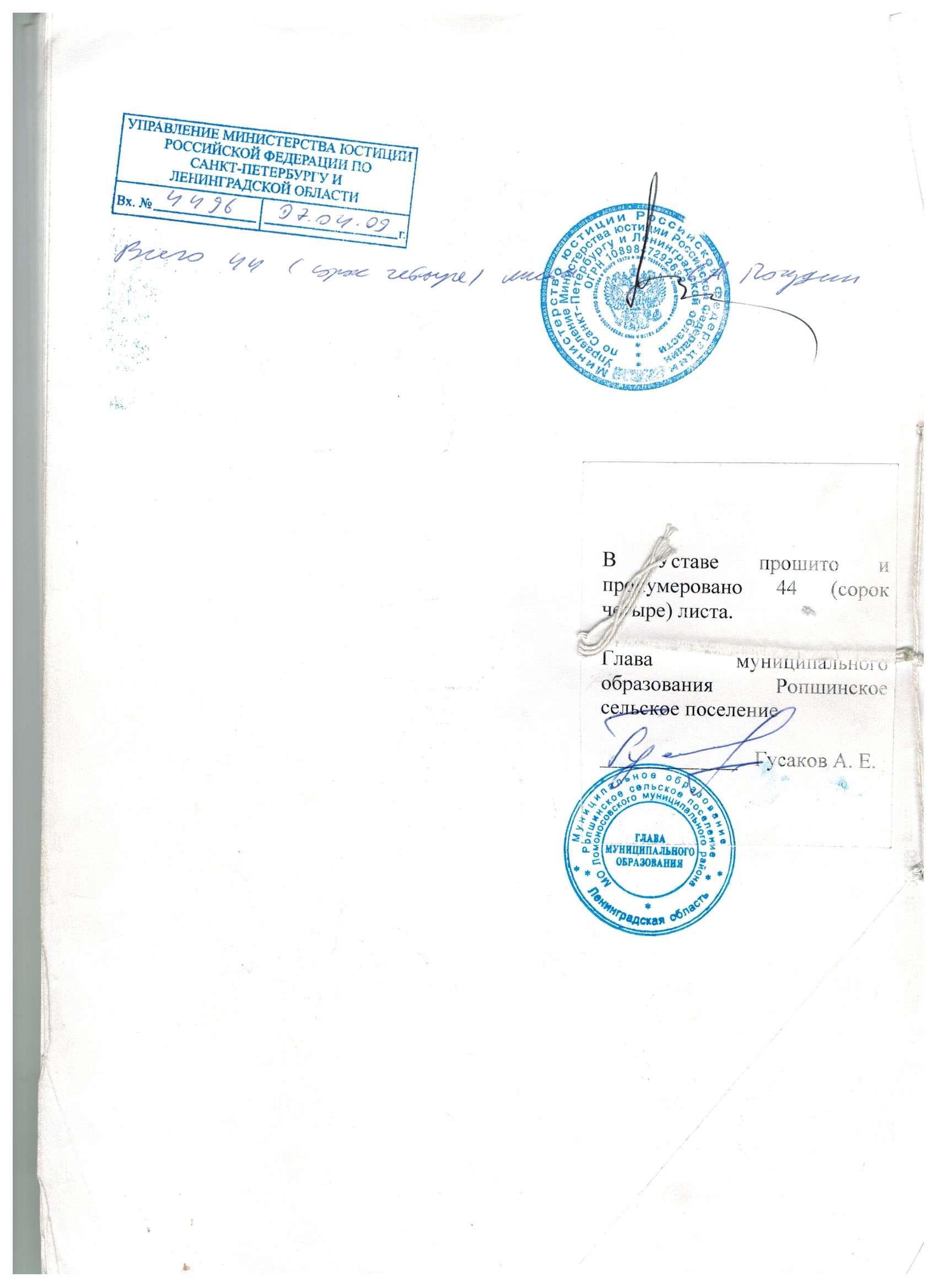 Статья 1Наименование муниципального образования, наименование органов местного самоуправления муниципального образования5Статья 2Символы поселения и порядок их использования5Статья 3Границы поселения и населенные пункты в его составе5Статья 4Вопросы местного значения поселения7Статья 5Права органов местного самоуправления поселения на решение вопросов, не отнесенных к вопросам местного значения поселения9Статья 6Полномочия органов местного самоуправления поселения по решению вопросов местного значения9Статья 7Принципы правового регулирования полномочий органов местного самоуправления11Статья 8Осуществление органами местного самоуправления поселения отдельных государственных полномочий11Глава 2. Формы непосредственного осуществления населением местного самоуправления и участия населения в осуществлении местного самоуправленияГлава 2. Формы непосредственного осуществления населением местного самоуправления и участия населения в осуществлении местного самоуправленияГлава 2. Формы непосредственного осуществления населением местного самоуправления и участия населения в осуществлении местного самоуправленияСтатья 9Право населения поселения на осуществление местного самоуправления12Статья 10.Местный референдум12Статья 11Муниципальные выборы13Статья 12Голосование по вопросам изменения границ, преобразования поселения14Статья 13Право граждан на отзыв депутата, члена выборного органа местного самоуправления, выборного должностного лица местного самоуправления14Статья 14Территориальное общественное самоуправление15Статья 15Публичные слушания16Статья 16Собрание граждан18Статья 17Конференция граждан (собрание делегатов)18Статья 18Опрос граждан18Статья 19Правотворческая инициатива граждан19Статья 20Обращения граждан в органы местного самоуправления19Статья 21Другие формы непосредственного осуществления населением местного самоуправления и участия в его осуществлении 20Глава 3. Органы местного самоуправления поселения и должностные лица местного самоуправленияГлава 3. Органы местного самоуправления поселения и должностные лица местного самоуправленияГлава 3. Органы местного самоуправления поселения и должностные лица местного самоуправленияСтатья 22Структура органов местного самоуправления поселения20Статья 23Совет депутатов20Статья 24Порядок формирования и состав совета депутатов21Статья 25Полномочия совета депутатов21Статья 26Порядок проведения заседаний совета депутатов23Статья 27Досрочное прекращение полномочий совета депутатов24Статья 28Порядок принятия решения советом депутатов о самороспуске24Статья 29Глава муниципального образования (поселения)25Статья 30Избрание главы поселения25Статья 31Полномочия главы поселения25Статья 32Досрочное прекращение полномочий главы поселения26Статья 33Заместитель председателя совета депутатов26Статья 34Депутат совета депутатов27Статья 35Условия осуществления депутатом своих полномочий и формы депутатской деятельности28Статья 36Права депутата совета депутатов28Статья 37Досрочное прекращение полномочий депутата совета депутатов28Статья 38Основания для отзыва депутата29Статья 39Невыполнение полномочий депутата29Статья 40Нарушение федерального и  областного законодательства, настоящего Устава, нормативных правовых актов поселения29Статья 41Голосование  по отзыву депутата29Статья 42Возбуждение процедуры отзыва депутата30Статья 43Рассмотрение заявления инициативной группы граждан избирательной комиссией поселения30Статья 44Сбор подписей в поддержку проведения голосования по отзыву депутата31Статья 45Сроки сбора подписей31Статья 46Представление подписных листов в избирательную комиссию поселения31Статья 47Назначение голосования по отзыву депутата31Статья 48Гарантии для депутата, в отношении которого возбуждается процедура отзыва33Статья 49Гарантии для инициаторов отзыва депутата33Статья 50Определение результатов отзыва депутата34Статья 51Местная администрация34Статья 52Структура и порядок формирования администрации34Статья 53Полномочия  местной администрации34Статья 54Глава  местной администрации поселения35Статья 55Дополнительные требования к кандидатам на должность главы  местной администрации поселения36Статья 56Полномочия главы местной администрации поселения37Статья 57Заместители главы  местной администрации37Статья 58Муниципальная избирательная комиссия 38Статья 59Муниципальная служба38Статья 60Дополнительные гарантии для муниципального служащего39Глава 4. Муниципальные правовые актыГлава 4. Муниципальные правовые актыГлава 4. Муниципальные правовые актыСтатья 61Система муниципальных правовых актов39Статья 62Внесение изменений и дополнений в настоящий Устав40Глава 5. Экономическая основа поселенияГлава 5. Экономическая основа поселенияГлава 5. Экономическая основа поселенияСтатья 63Экономическая основа поселения40Статья 64Владение, пользование и распоряжение муниципальным имуществом40Статья 65Местный бюджет41Статья 66Муниципальный заказ41Статья 67Обеспечение минимального местного бюджета41Глава 6. Ответственность органов местного самоуправления поселения и должностных лиц поселения, контроль и надзор за их деятельностьюГлава 6. Ответственность органов местного самоуправления поселения и должностных лиц поселения, контроль и надзор за их деятельностьюГлава 6. Ответственность органов местного самоуправления поселения и должностных лиц поселения, контроль и надзор за их деятельностьюСтатья 68Ответственность органов местного самоуправления и должностных лиц местного самоуправления42Статья 69Ответственность депутатов совета депутатов перед населением42Статья 70Ответственность органов местного самоуправления и должностных лиц местного самоуправления перед государством42Статья 71Ответственность совета депутатов42Статья 72Ответственность главы поселения, главы администрации поселения перед государством42Статья 73Ответственность органов местного самоуправления и должностных лиц местного самоуправления перед физическими и юридическими лицами42Статья 74Контроль и надзор за деятельностью органов местного самоуправления и должностных лиц местного самоуправления43Статья 75Обжалование в суд решений, принятых путем прямого волеизъявления граждан, решений и действий (бездействия) органов местного самоуправления и должностных лиц местного самоуправления43Глава 7. Заключительные положенияГлава 7. Заключительные положенияГлава 7. Заключительные положенияСтатья 76Правопреемство43Статья 77Вступление в силу настоящего Устава43Статья 78Место нахождения органов местного самоуправления.44Глава 3. Органы местного самоуправления поселения и должностные лица местного самоуправления